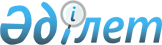 О внесении изменений в постановление акимата Акмолинской области от 18 мая 2023 года № А-5/188 "Об утверждении перечня субсидируемых пестицидов, биоагентов (энтомофагов) и норм субсидий на 1 литр (килограмм, грамм, штук) пестицидов, биоагентов (энтомофагов), а также объемов бюджетных средств на субсидирование пестицидов, биоагентов (энтомофагов) на 2023 год"Постановление акимата Акмолинской области от 16 ноября 2023 года № А-11/520. Зарегистрировано Департаментом юстиции Акмолинской области 16 ноября 2023 года № 8644-03
      Акимат Акмолинской области ПОСТАНОВЛЯЕТ:
      1. Внести в постановление акимата Акмолинской области "Об утверждении перечня субсидируемых пестицидов, биоагентов (энтомофагов) и норм субсидий на 1 литр (килограмм, грамм, штук) пестицидов, биоагентов (энтомофагов), а также объемов бюджетных средств на субсидирование пестицидов, биоагентов (энтомофагов) на 2023 год" от 18 мая 2023 года № А-5/188 (зарегистрировано в Реестре государственной регистрации нормативных правовых актов под № 8564-03) следующие изменения:
      приложения 1, 2 к указанному постановлению изложить в новой редакции согласно приложениям 1, 2 к настоящему постановлению.
      2. Контроль за исполнением настоящего постановления возложить на курирующего заместителя акима Акмолинской области.
      3. Настоящее постановление вводится в действие со дня его первого официального опубликования. Перечень субсидируемых пестицидов, биоагентов (энтомофагов) и нормы субсидий на 1 литр (килограмм, грамм, штук) пестицидов, биоагентов (энтомофагов) на 2023 год
      Примечание:
      * препараты, имеющие государственную регистрацию двойного назначения и используемые, как гербицид и десикант;
      ** препараты, имеющие государственную регистрацию двойного назначения и используемые, как инсектицид и как препараты, разрешенные для применения против вредителей запасов в складских помещениях товаропроизводителей сельскохозяйственной продукции;
      *** имеющие государственную регистрацию двойного назначения и используемые, как инсектицид и как препараты, разрешенные для применения против вредителей запасов на предприятиях в системе хлебопродуктов;
      **** препараты, имеющие государственную регистрацию тройного назначения и используемые, как инсектицид и как препараты, разрешенные для применения против вредителей запасов в складских помещениях товаропроизводителей сельскохозяйственной продукции и против вредителей запасов на предприятиях в системе хлебопродуктов;
      ***** препараты, имеющие государственную регистрацию двойного назначения и используемые, как инсектицид и фунгицид;
      ****** препараты, имеющие государственную регистрацию двойного назначения и используемые, как инсектицид и препарат для предпосевной обработки;
      *******препараты, имеющие государственную регистрацию двойного назначения и используемые, как протравитель и фунгицид. Объемы бюджетных средств на субсидирование пестицидов, биоагентов (энтомофагов) за 2023 год
					© 2012. РГП на ПХВ «Институт законодательства и правовой информации Республики Казахстан» Министерства юстиции Республики Казахстан
				
      Аким Акмолинской области

М.Ахметжанов
Приложение 1 к постановлению
акимата Акмолинской области
от 16 ноября 2023 года
№ А-11/520Приложение 1 к постановлению
акимата Акмолинской области
от 18 мая 2023 года
№ А-5/188
№
Действующее вещество по группам пестицидов
Единица измерения (литр, килограмм, грамм, штук)
Норма субсидий на 1 литр (килограмм, грамм, штук) пестицида, тенге
1
2
3
4
Гербициды
Гербициды
Гербициды
Гербициды
2,4 - Д диметиламинная соль, 720 грамм/литр
2,4 - Д диметиламинная соль, 720 грамм/литр
2,4 - Д диметиламинная соль, 720 грамм/литр
2,4 - Д диметиламинная соль, 720 грамм/литр
1
ГЕКСИЛ ЭКСТРА, водный раствор
литр
1 428,50
2
ДИАМИН, 72% водный раствор
литр
1 428,50
3
СТРИГ, 72% водный раствор
литр
1 428,50
4
ВАЛСАМИН, 72% водный раствор
литр
1 428,50
5
ПИЛАР 2,4-Д, 72%, водный раствор
литр
1 428,50
6
ФАНАТ, водный раствор
литр
1 428,50
7
ФЛЕКС, водный раствор
литр
1 428,50
8
ДАЙОВИД, 72% водный концентрат
литр
1 428,50
9
НАНКИНА, водный раствор
литр
1 428,50
10
АМИНСПРЕЙ, водный раствор
литр
1 428,50
2,4 - Д диметиламинная соль, 722 грамм/литр
2,4 - Д диметиламинная соль, 722 грамм/литр
2,4 - Д диметиламинная соль, 722 грамм/литр
2,4 - Д диметиламинная соль, 722 грамм/литр
11
КОРСО, 72% водный раствор
литр
3 100,50
2,4 - Д диметиламинная соль, 860 грамм/литр
2,4 - Д диметиламинная соль, 860 грамм/литр
2,4 - Д диметиламинная соль, 860 грамм/литр
2,4 - Д диметиламинная соль, 860 грамм/литр
12
ПРОГРЕСС 860, водный раствор
литр
2 330,50
2,4 - Д диметиламинная соль, 960 грамм/килограмм
2,4 - Д диметиламинная соль, 960 грамм/килограмм
2,4 - Д диметиламинная соль, 960 грамм/килограмм
2,4 - Д диметиламинная соль, 960 грамм/килограмм
13
КЛИНСПРЕЙ ЭКСТРА, водорастворимые гранулы
килограмм
4 500,00
2,4 - Д дихлорфеноксиуксусной кислоты в виде этилгексилового эфира, 905 грамм/литр
2,4 - Д дихлорфеноксиуксусной кислоты в виде этилгексилового эфира, 905 грамм/литр
2,4 - Д дихлорфеноксиуксусной кислоты в виде этилгексилового эфира, 905 грамм/литр
2,4 - Д дихлорфеноксиуксусной кислоты в виде этилгексилового эфира, 905 грамм/литр
14
ЭСТЕР СУПЕР, концентрат эмульсии
литр
3 000,00
2,4 - Д дихлорфеноксиуксусной кислоты в виде 2 - этилгексилового эфира, 600 грамм/литр
2,4 - Д дихлорфеноксиуксусной кислоты в виде 2 - этилгексилового эфира, 600 грамм/литр
2,4 - Д дихлорфеноксиуксусной кислоты в виде 2 - этилгексилового эфира, 600 грамм/литр
2,4 - Д дихлорфеноксиуксусной кислоты в виде 2 - этилгексилового эфира, 600 грамм/литр
15
ЭСТЕТ, концентрат эмульсии
литр
2 571,60
2,4 - Д дихлорфеноксиуксусной кислоты в виде 2-этилгексилового эфира, 875 грамм/литр
2,4 - Д дихлорфеноксиуксусной кислоты в виде 2-этилгексилового эфира, 875 грамм/литр
2,4 - Д дихлорфеноксиуксусной кислоты в виде 2-этилгексилового эфира, 875 грамм/литр
2,4 - Д дихлорфеноксиуксусной кислоты в виде 2-этилгексилового эфира, 875 грамм/литр
16
ЭФЕРОН-ГОЛД, концентрат эмульсии
литр
2 500,00
2,4 - Д дихлорфеноксиуксусной кислоты, 344 грамм/литр + дикамба, 120 грамм/литр
2,4 - Д дихлорфеноксиуксусной кислоты, 344 грамм/литр + дикамба, 120 грамм/литр
2,4 - Д дихлорфеноксиуксусной кислоты, 344 грамм/литр + дикамба, 120 грамм/литр
2,4 - Д дихлорфеноксиуксусной кислоты, 344 грамм/литр + дикамба, 120 грамм/литр
17
ФЛЕКС ДУО, водный раствор
литр
2 160,00
2 - этилгексиловый эфир 2,4 - Д кислоты, 552 грамм/литр + дикамба, 60 грамм/литр
2 - этилгексиловый эфир 2,4 - Д кислоты, 552 грамм/литр + дикамба, 60 грамм/литр
2 - этилгексиловый эфир 2,4 - Д кислоты, 552 грамм/литр + дикамба, 60 грамм/литр
2 - этилгексиловый эфир 2,4 - Д кислоты, 552 грамм/литр + дикамба, 60 грамм/литр
18
 БРЭМБО, концентрат эмульсии 
литр
2 946,50
2,4-Д кислота в виде 2-этилгексилового эфира, 905 грамм/литр
2,4-Д кислота в виде 2-этилгексилового эфира, 905 грамм/литр
2,4-Д кислота в виде 2-этилгексилового эфира, 905 грамм/литр
2,4-Д кислота в виде 2-этилгексилового эфира, 905 грамм/литр
19
НИОФИР СУПЕР, концентрат эмульсии 
литр
1
566,80
20
ГРЕЙН ЭФИР, концентрат эмульсии 
литр
1
566,80
21
ПРОГРЕСС, концентрат эмульсии
литр
1
566,80
22
РОБУСТО СУПЕР, концентрат эмульсии
литр
1
566,80
23
ГЕКСИЛ 905, концентрат эмульсии
литр
1
566,80
24
ЭСТЕРОН 600, концентрат эмульсии
литр
1
566,80
25
ЭФИР ЭКСТРА 905, концентрат эмульсии
литр
1
566,80
26
ЭФИРАКС, концентрат эмульсии
литр
1
566,80
27
ЭФИОН СУПЕР, концентрат эмульсии
литр
1
566,80
28
ЭКСПЕРТ, концентрат эмульсии
1
566,80
2,4 - Д кислота в виде сложного 2 - этилгексилового эфира, 410 грамм/литр + флорасулам, 7,4 грамм/литр
2,4 - Д кислота в виде сложного 2 - этилгексилового эфира, 410 грамм/литр + флорасулам, 7,4 грамм/литр
2,4 - Д кислота в виде сложного 2 - этилгексилового эфира, 410 грамм/литр + флорасулам, 7,4 грамм/литр
2,4 - Д кислота в виде сложного 2 - этилгексилового эфира, 410 грамм/литр + флорасулам, 7,4 грамм/литр
29
БАЛЕРИНА, суспензионная эмульсия
литр
1 750,00
30
ЭФИР ПРЕМИУМ, суспензионная эмульсия
литр
1 750,00
31
ЭЛАНТ ЭКСТРА, концентрат эмульсии
литр
1 750,00
32
АБСИНТИУМ, суспензионная эмульсия
литр
1 750,00
33
ЭСТЕР ПРИМА, суспензионная эмульсия
литр
1 750,00
2,4 - Д кислота в виде 2 - этилгексилового эфира, 500 грамм/литр
2,4 - Д кислота в виде 2 - этилгексилового эфира, 500 грамм/литр
2,4 - Д кислота в виде 2 - этилгексилового эфира, 500 грамм/литр
2,4 - Д кислота в виде 2 - этилгексилового эфира, 500 грамм/литр
34
ЗЕРНОМАКС, концентрат эмульсии
литр
1 920,00
35
ОКТАПОН ЭКСТРА, концентрат эмульсии
литр
1 920,00
2,4 - Д кислота в виде 2 - этилгексилового эфира, 850 грамм/литр
2,4 - Д кислота в виде 2 - этилгексилового эфира, 850 грамм/литр
2,4 - Д кислота в виде 2 - этилгексилового эфира, 850 грамм/литр
2,4 - Д кислота в виде 2 - этилгексилового эфира, 850 грамм/литр
36
ТАУЭРСПРЕЙ, 85% концентрат эмульсии
литр
2 184,00
37
ЭФФЕКТ, концентрат эмульсии
литр
2 184,00
38
ЭФИР КОРСО, эмульгируемый концентрат
литр
2 184,00
2,4 - Д кислоты в виде малолетучих эфиров, 500 грамм/литр
2,4 - Д кислоты в виде малолетучих эфиров, 500 грамм/литр
2,4 - Д кислоты в виде малолетучих эфиров, 500 грамм/литр
2,4 - Д кислоты в виде малолетучих эфиров, 500 грамм/литр
39
ЭФИРАМ, концентрат эмульсии
литр
2 321,50
2 - этилгексиловый эфир клопиралида, 500 грамм/литр
2 - этилгексиловый эфир клопиралида, 500 грамм/литр
2 - этилгексиловый эфир клопиралида, 500 грамм/литр
2 - этилгексиловый эфир клопиралида, 500 грамм/литр
40
ЭЛЬФ, концентрат эмульсии
литр
12 907,50
2,4 - Д кислота в виде 2 - этилгексилового эфира, 300 грамм/литр + флорасулам, 3,7 грамм/литр
2,4 - Д кислота в виде 2 - этилгексилового эфира, 300 грамм/литр + флорасулам, 3,7 грамм/литр
2,4 - Д кислота в виде 2 - этилгексилового эфира, 300 грамм/литр + флорасулам, 3,7 грамм/литр
2,4 - Д кислота в виде 2 - этилгексилового эфира, 300 грамм/литр + флорасулам, 3,7 грамм/литр
41
ПРИМАДОННА, суспензионная эмульсия
литр
3 100,00
2,4 - Д кислота в виде 2 - этилгексилового эфира, 420 грамм/литр + 2 - этилгексиловый эфир дикамбы кислоты, 60 грамм/литр
2,4 - Д кислота в виде 2 - этилгексилового эфира, 420 грамм/литр + 2 - этилгексиловый эфир дикамбы кислоты, 60 грамм/литр
2,4 - Д кислота в виде 2 - этилгексилового эфира, 420 грамм/литр + 2 - этилгексиловый эфир дикамбы кислоты, 60 грамм/литр
2,4 - Д кислота в виде 2 - этилгексилового эфира, 420 грамм/литр + 2 - этилгексиловый эфир дикамбы кислоты, 60 грамм/литр
42
ЭЛАНТ ПРЕМИУМ, концентрат эмульсии
литр
2 562,00
2 - этилгексиловый эфир 2,4 - Д кислоты, 564 грамм/литр
2 - этилгексиловый эфир 2,4 - Д кислоты, 564 грамм/литр
2 - этилгексиловый эфир 2,4 - Д кислоты, 564 грамм/литр
2 - этилгексиловый эфир 2,4 - Д кислоты, 564 грамм/литр
43
ЭЛАНТ, концентрат эмульсии
литр
2 200,00
2,4 - Д кислота в виде 2 - этилгексилового эфира, 564 грамм/литр + метсульфурон - метил, 600 грамм/килограмм
2,4 - Д кислота в виде 2 - этилгексилового эфира, 564 грамм/литр + метсульфурон - метил, 600 грамм/килограмм
2,4 - Д кислота в виде 2 - этилгексилового эфира, 564 грамм/литр + метсульфурон - метил, 600 грамм/килограмм
2,4 - Д кислота в виде 2 - этилгексилового эфира, 564 грамм/литр + метсульфурон - метил, 600 грамм/килограмм
44
ЭЛАМЕТ, заводская бинарная упаковка
килограмм
2 457,50
2,4 - Д кислота в виде 2 - этилгексилового эфира, 564 грамм/литр + триасульфурон, 750 грамм/килограмм
2,4 - Д кислота в виде 2 - этилгексилового эфира, 564 грамм/литр + триасульфурон, 750 грамм/килограмм
2,4 - Д кислота в виде 2 - этилгексилового эфира, 564 грамм/литр + триасульфурон, 750 грамм/килограмм
2,4 - Д кислота в виде 2 - этилгексилового эфира, 564 грамм/литр + триасульфурон, 750 грамм/килограмм
45
БИАТЛОН, заводская бинарная упаковка
килограмм
2 820,00
2,4-Д кислота (сложный 2- этилгексиловый эфир), 564 грамм/литр
2,4-Д кислота (сложный 2- этилгексиловый эфир), 564 грамм/литр
2,4-Д кислота (сложный 2- этилгексиловый эфир), 564 грамм/литр
2,4-Д кислота (сложный 2- этилгексиловый эфир), 564 грамм/литр
46
ШАНС 24, концентрат эмульсии
литр
6 406
2,4 - Д кислота в виде 2 - этилгексилового эфира
2,4 - Д кислота в виде 2 - этилгексилового эфира
2,4 - Д кислота в виде 2 - этилгексилового эфира
2,4 - Д кислота в виде 2 - этилгексилового эфира
47
Д–АРМОН–Эфир, 72% концентрат эмульсии
литр
1 100,00
2,4 - Д кислота в виде 2 - этилгексилового эфира, 950 грамм/литр
2,4 - Д кислота в виде 2 - этилгексилового эфира, 950 грамм/литр
2,4 - Д кислота в виде 2 - этилгексилового эфира, 950 грамм/литр
2,4 - Д кислота в виде 2 - этилгексилового эфира, 950 грамм/литр
48
ЗЕНИТ, концентрат коллоидного раствора
литр
2 596,00
49
КЛИАРАП, концентрат эмульсии
литр
2 596,00
2,4 - Д кислота в виде диметиламинной соли, 344 грамм/литр + дикамбы кислота в виде диметиламинной соли, 120 грамм/литр
2,4 - Д кислота в виде диметиламинной соли, 344 грамм/литр + дикамбы кислота в виде диметиламинной соли, 120 грамм/литр
2,4 - Д кислота в виде диметиламинной соли, 344 грамм/литр + дикамбы кислота в виде диметиламинной соли, 120 грамм/литр
2,4 - Д кислота в виде диметиламинной соли, 344 грамм/литр + дикамбы кислота в виде диметиламинной соли, 120 грамм/литр
50
ДИАМАКС, водный раствор
литр
2 321,50
2,4 - Д кислота, 410 грамм/литр + клопиралид, 40 грамм/литр в виде сложных 2 - этилгексиловых эфиров
2,4 - Д кислота, 410 грамм/литр + клопиралид, 40 грамм/литр в виде сложных 2 - этилгексиловых эфиров
2,4 - Д кислота, 410 грамм/литр + клопиралид, 40 грамм/литр в виде сложных 2 - этилгексиловых эфиров
2,4 - Д кислота, 410 грамм/литр + клопиралид, 40 грамм/литр в виде сложных 2 - этилгексиловых эфиров
51
КЛОПЭФИР, концентрат эмульсии
литр
2 892,00
500 грамм/литр МЦПА кислоты, в виде диметиламинной, калиевой и натриевой солей
500 грамм/литр МЦПА кислоты, в виде диметиламинной, калиевой и натриевой солей
500 грамм/литр МЦПА кислоты, в виде диметиламинной, калиевой и натриевой солей
500 грамм/литр МЦПА кислоты, в виде диметиламинной, калиевой и натриевой солей
52
ГЕРБИТОКС, водорастворимый концентрат
литр
2 008,93
53
АГРОШАНС, водорастворимый концентрат
литр
2 008,93
54
МОМУС, водорастворимый концентрат
литр
2 008,93
азимсульфурон, 500 грамм/килограмм
азимсульфурон, 500 грамм/килограмм
азимсульфурон, 500 грамм/килограмм
азимсульфурон, 500 грамм/килограмм
55
ГУЛЛИВЕР, водно-диспергируемые гранулы
килограмм
31 619,50
56
ОЛИВЕР, водно-диспергируемые гранулы
килограмм
31 619,50
57
ЕССЕНЛИВЕР, водно-диспергируемые гранулы
килограмм
31 619,50
глифосат, 757 грамм/килограмм
глифосат, 757 грамм/килограмм
глифосат, 757 грамм/килограмм
глифосат, 757 грамм/килограмм
58
ФЕЛИКС 757, водно-диспергируемые гранулы
килограмм
3 066,55
59
ФАРАОН ГАРАНТ 757, водно-диспергируемые гранулы
килограмм
3 066,55
60
ГЛИФАТ ФОРТЕ 757, водно-диспергируемые гранулы
килограмм
3 066,55
61
ФУХУА ГЛИФОСАТ 757, водорастворимые гранулы
килограмм
3 066,55
аминопиралид, 240 грамм/литр
аминопиралид, 240 грамм/литр
аминопиралид, 240 грамм/литр
аминопиралид, 240 грамм/литр
62
ЛАНС, водный раствор
литр
15 000,00
аминопиралид, 300 грамм/килограмм + флорасулам, 150 грамм/килограмм
аминопиралид, 300 грамм/килограмм + флорасулам, 150 грамм/килограмм
аминопиралид, 300 грамм/килограмм + флорасулам, 150 грамм/килограмм
аминопиралид, 300 грамм/килограмм + флорасулам, 150 грамм/килограмм
63
ЛАНЦЕЛОТ 450, водно-диспергируемые гранулы
килограмм
49 335,00
бентазон, 480 грамм/литр
бентазон, 480 грамм/литр
бентазон, 480 грамм/литр
бентазон, 480 грамм/литр
64
БЕНАГРО, водный раствор
литр
3 600,00
65
КОРСАР, водорастворимый концентрат
литр
3 600,00
галаксифоп - Р - метил, 108 грамм/литр
галаксифоп - Р - метил, 108 грамм/литр
галаксифоп - Р - метил, 108 грамм/литр
галаксифоп - Р - метил, 108 грамм/литр
66
ЗЕЛЛЕК СУПЕР, концентрат эмульсии
литр
3 402,00
67
ГЕНЕРАЛ, концентрат эмульсии
литр
3 402,00
68
ИМПУЛЬС, концентрат эмульсии
литр
3 402,00
69
ГАЛОКС СУПЕР 108, концентрат эмульсии
литр
3 402,00
галоксифоп - п - метил, 104 грамм/литр
галоксифоп - п - метил, 104 грамм/литр
галоксифоп - п - метил, 104 грамм/литр
галоксифоп - п - метил, 104 грамм/литр
70
ГАЛАКТАЛТ, концентрат эмульсии
литр
5 175,00
71
ГУРОН, концентрат эмульсии
литр
5 175,00
72
ГАЛОШАНС, концентрат эмульсии
литр
5 175,00
галоксифоп - Р - метил, 240 грамм/литр
галоксифоп - Р - метил, 240 грамм/литр
галоксифоп - Р - метил, 240 грамм/литр
галоксифоп - Р - метил, 240 грамм/литр
73
ДЕЛИК 240, концентрат эмульсии
литр
6 964,50
74
ИМПУЛЬС ФОРТЕ, концентрат эмульсии
литр
6 964,50
галоксифоп - п - метил, 520 грамм/литр
галоксифоп - п - метил, 520 грамм/литр
галоксифоп - п - метил, 520 грамм/литр
галоксифоп - п - метил, 520 грамм/литр
75
ИМПУЛЬС 520, концентрат эмульсии
литр
13 178,50
глифосат, 360 грамм/литр
глифосат, 360 грамм/литр
глифосат, 360 грамм/литр
глифосат, 360 грамм/литр
76
РАП, водный раствор
литр
2 500,00
77
ВАЛСАГЛИФ, водный раствор
литр
2 500,00
78
ТОТАЛ ПЛЮС, водный раствор
литр
2 500,00
79
ГЛИФОС, водный раствор
литр
2 500,00
80
СОНРАУНД, 48% водный раствор
литр
2 500,00
81
РИДАУТ, водный раствор
литр
2 500,00
82
ВИХРЬ, водный раствор
литр
2 500,00
глифосат, 450 грамм/литр
глифосат, 450 грамм/литр
глифосат, 450 грамм/литр
глифосат, 450 грамм/литр
83
СТИРАП, 45% водный раствор
литр
3 375,00
84
ГЛИФОС ПРЕМИУМ, водный раствор
литр
3 375,00
глифосат, 480 грамм/литр
глифосат, 480 грамм/литр
глифосат, 480 грамм/литр
глифосат, 480 грамм/литр
85
КЕРНЕЛ, водный раствор
литр
3 660,50
86
ПАССАТ 480, водный раствор
литр
3 660,50
глифосат, 500 грамм/литр
глифосат, 500 грамм/литр
глифосат, 500 грамм/литр
глифосат, 500 грамм/литр
87
*ТОРНАДО 500, водный раствор
литр
1 681,45
88
ТОТАЛ ЭКСТРА, водный раствор
литр
1 681,45
89
*УРАГАН ФОРТЕ 500, водный раствор
литр
1 681,45
90
ЭНТОГЛИФОС, 50% водный раствор
литр
1 681,45
91
*ТАЧДАУН 500, водный раствор
литр
1 681,45
глифосата кислота в виде калийной соли, 600 грамм/литр
глифосата кислота в виде калийной соли, 600 грамм/литр
глифосата кислота в виде калийной соли, 600 грамм/литр
глифосата кислота в виде калийной соли, 600 грамм/литр
92
РАП 600, водный раствор
литр
3 528,00
калийная соль глифосата, 690 грамм/литр
калийная соль глифосата, 690 грамм/литр
калийная соль глифосата, 690 грамм/литр
калийная соль глифосата, 690 грамм/литр
93
ГЛИФОСАТ-ГОЛД, водный раствор
литр
3500,00
глифосат, 540 грамм/литр
глифосат, 540 грамм/литр
глифосат, 540 грамм/литр
глифосат, 540 грамм/литр
94
ГРАНД ЭКСТРА 540, водный раствор
литр
2 187,50
95
*РАУНДАП ЭКСТРА, 54% водный раствор
литр
2 187,50
96
СМЕРЧ, водный раствор
литр
2 187,50
97
РИД ЭВЕЙ, водный раствор
литр
2 187,50
98
*ТОРНАДО 540, водный раствор
литр
2 187,50
99
ТРИУМФ МАСТЕР, водный раствор
литр
2 187,50
100
ФАРАОН ГОЛД, 54% водный раствор
литр
2 187,50
101
ГЛИФАТ 540, водный раствор
литр
2 187,50
102
САРМАТ ЭКСТРА, 54% водный раствор
литр
2 187,50
103
ТЕРЕКС, водный раствор
литр
2 187,50
104
ХИТ, водный раствор
литр
2 187,50
105
КАЛИБР 540, водный раствор
литр
2 187,50
106
НАПАЛМ, водный раствор
литр
2 187,50
107
COTEM XL, 54% водный раствор
108
КУНГФУ, 54% водный раствор
109
*СПРУТ ЭКСТРА, водный раствор
110
*МЕТЕОР 540, водный раствор
111
ГЛИФОШАНС СУПЕР, водный раствор
112
БАЗУКА, водный раствор
113
АРГУМЕНТ СТАР, водный раствор
114
АРИСТОКРАТ СУПЕР, водный раствор
115
ТОМАГАВК, водный раствор
глифосат в виде изопропиламинной и калийной солей, 540 грамм/литр
глифосат в виде изопропиламинной и калийной солей, 540 грамм/литр
глифосат в виде изопропиламинной и калийной солей, 540 грамм/литр
глифосат в виде изопропиламинной и калийной солей, 540 грамм/литр
116
КРЕДИТ ИКСТРИМ, водорастворимый концентрат
литр
4 017,60
117
МОНОЛИТ, водный раствор
литр
4 017,60
глифосат, 560 грамм/литр
глифосат, 560 грамм/литр
глифосат, 560 грамм/литр
глифосат, 560 грамм/литр
118
АРДГЛИФ, водный раствор
литр
3 350,00
глифосат, 750 грамм/килограмм
глифосат, 750 грамм/килограмм
глифосат, 750 грамм/килограмм
глифосат, 750 грамм/килограмм
119
БУРАН ЭКСТРА, 75% водно-диспергируемые гранулы
килограмм
4 465,00
глюфосинат аммония, 150 грамм/литр
глюфосинат аммония, 150 грамм/литр
глюфосинат аммония, 150 грамм/литр
глюфосинат аммония, 150 грамм/литр
120
БАСТА, 15% водный раствор
литр
2 143,00
дикамба кислоты, 360 грамм/литр + хлорсульфурон кислоты, 22,2 грамм/литр
дикамба кислоты, 360 грамм/литр + хлорсульфурон кислоты, 22,2 грамм/литр
дикамба кислоты, 360 грамм/литр + хлорсульфурон кислоты, 22,2 грамм/литр
дикамба кислоты, 360 грамм/литр + хлорсульфурон кислоты, 22,2 грамм/литр
121
ФЕНИЗАН, водный раствор
литр
6 049,00
дикамба, 124 грамм/литр + 2,4 - Д, 357 грамм/литр
дикамба, 124 грамм/литр + 2,4 - Д, 357 грамм/литр
дикамба, 124 грамм/литр + 2,4 - Д, 357 грамм/литр
дикамба, 124 грамм/литр + 2,4 - Д, 357 грамм/литр
122
ВИДМАСТЕР 480, водный раствор
литр
2 618,31
123
ДАБСПРЕЙ, водный раствор
литр
2 618,31
дикамба, 480 грамм/литр
дикамба, 480 грамм/литр
дикамба, 480 грамм/литр
дикамба, 480 грамм/литр
124
БАНВЕЛ 480, водный раствор
литр
2 544,50
125
ДИАНАТ, 48% водный раствор
литр
2 544,50
126
ДЕКАБРИСТ, водный раствор
литр
2 544,50
127
ДЕЙМОС, водорастворимый концентрат
литр
2 544,50
128
РЕЙНВЕЛ, водный раствор
литр
2 544,50
129
ДАМБА, водный раствор
литр
2 544,50
130
САПФИР, водный раствор
литр
2 544,50
дикамбы кислота в виде диметиламинной соли, 480 грамм/литр
дикамбы кислота в виде диметиламинной соли, 480 грамм/литр
дикамбы кислота в виде диметиламинной соли, 480 грамм/литр
дикамбы кислота в виде диметиламинной соли, 480 грамм/литр
131
МОНОМАКС, водный раствор
литр
3 125,00
132
ШАНС ДКБ, водный раствор
литр
3 125,00
дикамба, 540 грамм/килограмм + метсульфурон - метил, 28 грамм/килограмм
дикамба, 540 грамм/килограмм + метсульфурон - метил, 28 грамм/килограмм
дикамба, 540 грамм/килограмм + метсульфурон - метил, 28 грамм/килограмм
дикамба, 540 грамм/килограмм + метсульфурон - метил, 28 грамм/килограмм
133
ДМ СУПЕР, водно-диспергируемые гранулы
килограмм
6 700,00
дикамба, 659 грамм/килограмм + триасульфурон, 41 грамм/килограмм
дикамба, 659 грамм/килограмм + триасульфурон, 41 грамм/килограмм
дикамба, 659 грамм/килограмм + триасульфурон, 41 грамм/килограмм
дикамба, 659 грамм/килограмм + триасульфурон, 41 грамм/килограмм
134
ЛИНТУР 70, водно-диспергируемые гранулы
килограмм
8 158,75
дикват, 200 грамм/литр
дикват, 200 грамм/литр
дикват, 200 грамм/литр
дикват, 200 грамм/литр
135
*РЕГЛОН ФОРТЕ 200, водный раствор
литр
1 000,00
диметиламинная соль 2, 4 - Д, 357 грамм/литр + дикамба, 124 грамм/литр
диметиламинная соль 2, 4 - Д, 357 грамм/литр + дикамба, 124 грамм/литр
диметиламинная соль 2, 4 - Д, 357 грамм/литр + дикамба, 124 грамм/литр
диметиламинная соль 2, 4 - Д, 357 грамм/литр + дикамба, 124 грамм/литр
136
СТРИГ ЭКСТРА 480, водный раствор
литр
1 693,50
137
ДИАЛЕН СУПЕР 480, водный раствор
литр
1 693,50
138
АНТАЛ, водный раствор
литр
1 693,50
диметиламинная соль МЦПА, 750 грамм/литр
диметиламинная соль МЦПА, 750 грамм/литр
диметиламинная соль МЦПА, 750 грамм/литр
диметиламинная соль МЦПА, 750 грамм/литр
139
ЭТАЛОН, водорастворимый концентрат
литр
2 321,50
140
ЦИКЛОН, водный раствор
литр
2 321,50
имазамокс, 33 грамм/литр + имазапир, 15 грамм/литр
имазамокс, 33 грамм/литр + имазапир, 15 грамм/литр
имазамокс, 33 грамм/литр + имазапир, 15 грамм/литр
имазамокс, 33 грамм/литр + имазапир, 15 грамм/литр
141
ЕВРО-ЛАЙТНИНГ, 4,8% водорастворимый концентрат
литр
5 500,00
142
КАПТОРА, 4,8% водорастворимый концентрат
литр
5 500,00
143
КЛИАФИЛТ, водорастворимый концентрат
литр
5 500,00
144
ЕВРОШАНС, водорастворимый концентрат
литр
5 500,00
145
ДИОМА, водорастворимый концентрат
литр
5 500,00
имазамокс, 16,5 грамм/литр + имазапир, 7,5 грамм/литр
имазамокс, 16,5 грамм/литр + имазапир, 7,5 грамм/литр
имазамокс, 16,5 грамм/литр + имазапир, 7,5 грамм/литр
имазамокс, 16,5 грамм/литр + имазапир, 7,5 грамм/литр
146
ЕВРО-ЛАЙТНИНГ ПЛЮС, 2,4% водорастворимый концентрат
литр
3 900,00
147
КАПТОРА ПЛЮС, 2,4% водорастворимый концентрат
литр
3 900,00
имазамокс, 40 грамм/литр
имазамокс, 40 грамм/литр
имазамокс, 40 грамм/литр
имазамокс, 40 грамм/литр
148
ЛЕГОМИН, 4% водный раствор
литр
3 169,50
149
БАЙТОРЕ, водно-суспензионный концентрат
литр
3 169,50
150
ПУЛЬСАР, 4% водный раствор
литр
3 169,50
151
ИМАЗОШАНС, водный раствор
литр
3 169,50
152
ЮНКЕР, водный раствор
литр
3 169,50
имазамокс, 50 грамм/литр
имазамокс, 50 грамм/литр
имазамокс, 50 грамм/литр
имазамокс, 50 грамм/литр
153
ЛИСТЕГО ПРО 050, водный раствор
литр
8 843,75
имазапир, 250 грамм/литр
имазапир, 250 грамм/литр
имазапир, 250 грамм/литр
имазапир, 250 грамм/литр
154
ГРЕЙДЕР, водно-гликолевый раствор
литр
9 821,50
155
ПРОФИ, водный раствор
литр
9 821,50
156
ШКВАЛ, водорастворимый концентрат
9 821,50
имазетапир, 100 грамм/литр
имазетапир, 100 грамм/литр
имазетапир, 100 грамм/литр
имазетапир, 100 грамм/литр
157
АГУРА, 10% водный концентрат
литр
3 250,00
158
ПИВОТ, 10% водный концентрат
литр
3 250,00
159
ИМАЗЕТ 100, водный концентрат
литр
3 250,00
160
ТАПИРОШАНС, водорастворимый концентрат
литр
3 250,00
161
ЛИГР, водорастворимый концентрат
литр
3 250,00
162
ЕССЕНТАПИР, 10% водный раствор
литр
3 250,00
имазетапир, 450 грамм/килограмм + хлоримурон - этил, 150 грамм/килограмм
имазетапир, 450 грамм/килограмм + хлоримурон - этил, 150 грамм/килограмм
имазетапир, 450 грамм/килограмм + хлоримурон - этил, 150 грамм/килограмм
имазетапир, 450 грамм/килограмм + хлоримурон - этил, 150 грамм/килограмм
163
ФАБИАН, водно-диспергируемые гранулы
килограмм
40 714,29
йодосульфурон - метил - натрия, 11,3 грамм/килограмм + тиенкарбазон - метил, 22,5 грамм/килограмм + мефенпир - диэтил - антидот, 135 грамм/килограмм
йодосульфурон - метил - натрия, 11,3 грамм/килограмм + тиенкарбазон - метил, 22,5 грамм/килограмм + мефенпир - диэтил - антидот, 135 грамм/килограмм
йодосульфурон - метил - натрия, 11,3 грамм/килограмм + тиенкарбазон - метил, 22,5 грамм/килограмм + мефенпир - диэтил - антидот, 135 грамм/килограмм
йодосульфурон - метил - натрия, 11,3 грамм/килограмм + тиенкарбазон - метил, 22,5 грамм/килограмм + мефенпир - диэтил - антидот, 135 грамм/килограмм
164
ВЕЛОСИТИ ПАУЭР, водно-диспергируемые гранулы
килограмм
10 922,90
йодосульфурон - метил - натрия, 25 грамм/литр + амидосульфурон, 100 грамм/литр + мефенпир - диэтил – антидот, 250 грамм/литр
йодосульфурон - метил - натрия, 25 грамм/литр + амидосульфурон, 100 грамм/литр + мефенпир - диэтил – антидот, 250 грамм/литр
йодосульфурон - метил - натрия, 25 грамм/литр + амидосульфурон, 100 грамм/литр + мефенпир - диэтил – антидот, 250 грамм/литр
йодосульфурон - метил - натрия, 25 грамм/литр + амидосульфурон, 100 грамм/литр + мефенпир - диэтил – антидот, 250 грамм/литр
165
СЕКАТОР ТУРБО, масляная дисперсия
литр
5 000,00
166
АМИДА, масляная дисперсия
литр
5 000,00
клетодим, 120 грамм/литр
клетодим, 120 грамм/литр
клетодим, 120 грамм/литр
клетодим, 120 грамм/литр
167
СЕЛЕКТ, концентрат эмульсии
литр
1 750,00
168
ШЕДОУ, концентрат эмульсии
литр
1 750,00
169
ЦЕНЗОР МАКС, масляный концентрат эмульсии
литр
1 750,00
клетодим, 150 грамм/литр
клетодим, 150 грамм/литр
клетодим, 150 грамм/литр
клетодим, 150 грамм/литр
170
ГРАМИНИОН, концентрат эмульсии
литр
7 488,00
клетодим, 116,2 грамм/литр
клетодим, 116,2 грамм/литр
клетодим, 116,2 грамм/литр
клетодим, 116,2 грамм/литр
171
СОНДЕЛЕКТ, концентрат эмульсии
литр
4 924,00
клетодим, 130 грамм/литр + галоксифоп - п - метил, 80 грамм/литр
клетодим, 130 грамм/литр + галоксифоп - п - метил, 80 грамм/литр
клетодим, 130 грамм/литр + галоксифоп - п - метил, 80 грамм/литр
клетодим, 130 грамм/литр + галоксифоп - п - метил, 80 грамм/литр
172
КВИКСТЕП, концентрат эмульсии
литр
6 348,00
173
СУПРИМ, концентрат эмульсии
литр
6 348,00
клетодим, 240 грамм/литр
клетодим, 240 грамм/литр
клетодим, 240 грамм/литр
клетодим, 240 грамм/литр
174
КИНЕТИК, концентрат эмульсии
литр
3 527,00
175
СПАЙДЕР, концентрат эмульсии
литр
3 527,00
176
ЭФЕС, концентрат эмульсии
литр
3 527,00
177
ЦЕНТУР, концентрат эмульсии
литр
3 527,00
178
КАДИМ 240, концентрат эмульсии
литр
3 527,00
179
СТИМУЛ, концентрат эмульсии
литр
3 527,00
180
КАТРОС, концентрат эмульсии
литр
3 527,00
181
ПИЛАРОФ, концентрат эмульсии
литр
3 527,00
182
МАГНЕТО, концентрат эмульсии
литр
3 527,00
183
ЛЕГИОН КОМБИ, концентрат эмульсии
литр
3 527,00
184
СПРИНТ 240, концентрат эмульсии
литр
3 527,00
185
ПРОФИТ, концентрат эмульсии
литр
3 527,00
186
ТАЛИСМАН, концентрат эмульсии
литр
3 527,00
187
ДАГОН, концентрат эмульсии
литр
3 527,00
клодинафоп - пропаргил, 240 грамм/литр + клоквинтоцет - мексил (антидот), 60 грамм/литр
клодинафоп - пропаргил, 240 грамм/литр + клоквинтоцет - мексил (антидот), 60 грамм/литр
клодинафоп - пропаргил, 240 грамм/литр + клоквинтоцет - мексил (антидот), 60 грамм/литр
клодинафоп - пропаргил, 240 грамм/литр + клоквинтоцет - мексил (антидот), 60 грамм/литр
188
ЛЕГГЕРО ФОРТЕ, концентрат эмульсии
литр
5 937,50
189
ВАРЯГ, концентрат эмульсии
литр
5 937,50
190
ЦЕНТУРИОН, эмульсия масляно-водная
литр
5 937,50
191
ЛИБЕРТИ ПЛЮС, концентрат эмульсии
литр
5 937,50
192
СТАЗИС, концентрат эмульсии
литр
5 937,50
193
КЛОВИТ, концентрат эмульсии
литр
5 937,50
194
КЛОДИМАКС, концентрат эмульсии
литр
5 937,50
195
ЗЛАКО ПИК, концентрат эмульсии
литр
5 937,50
клодинафоп - пропаргил, 80 грамм/литр + клоквинтоцет - мексил, 20 грамм/литр
клодинафоп - пропаргил, 80 грамм/литр + клоквинтоцет - мексил, 20 грамм/литр
клодинафоп - пропаргил, 80 грамм/литр + клоквинтоцет - мексил, 20 грамм/литр
клодинафоп - пропаргил, 80 грамм/литр + клоквинтоцет - мексил, 20 грамм/литр
196
ГОРИЗОН 080, концентрат эмульсии
литр
4 600,00
197
ГОРИЗОН 080 БФ, концентрат эмульсии
литр
4 600,00
198
ОВЕН, концентрат эмульсии
литр
4 600,00
199
ИТАРР 80, концентрат эмульсии
литр
4 600,00
200
ТЕРДОК, 8% концентрат эмульсии
литр
4 600,00
201
ТОПИК 080, концентрат эмульсии
литр
4 600,00
202
ФЕНИКС, концентрат эмульсии
литр
4 600,00
клопиралид, 100 грамм/литр + флуроксипир, 15 грамм/литр
клопиралид, 100 грамм/литр + флуроксипир, 15 грамм/литр
клопиралид, 100 грамм/литр + флуроксипир, 15 грамм/литр
клопиралид, 100 грамм/литр + флуроксипир, 15 грамм/литр
203
РЕПЕР, концентрат коллоидного раствора
литр
6 857,00
клопиралид, 300 грамм/литр
клопиралид, 300 грамм/литр
клопиралид, 300 грамм/литр
клопиралид, 300 грамм/литр
204
ЛОРНЕТ, водный раствор
литр
6 018,60
205
ТРЕЛ 300, водный раствор
литр
6 018,60
206
РАЛИД 300, водный раствор
литр
6 018,60
207
ГЕРМЕС 300, водный раствор
литр
6 018,60
208
МАКСИМУС, водный раствор
литр
6 018,60
209
СТОУН 300, водный раствор
литр
6 018,60
210
СЭНТИУМ, водный раствор
литр
6 018,60
211
ШАНСТРЕЛ 300, водный раствор
литр
6 018,60
212
АГРОН, водный раствор
литр
6 018,60
213
ХАКЕР 300, водный раствор
литр
6 018,60
450 грамм/литр клопиралида в виде 2 - этилгексилового эфира
450 грамм/литр клопиралида в виде 2 - этилгексилового эфира
450 грамм/литр клопиралида в виде 2 - этилгексилового эфира
450 грамм/литр клопиралида в виде 2 - этилгексилового эфира
214
ЭФИЛОН, концентрат эмульсии
литр
15 000,00
клопиралид, 750 грамм/килограмм
клопиралид, 750 грамм/килограмм
клопиралид, 750 грамм/килограмм
клопиралид, 750 грамм/килограмм
215
ЛОНТРЕЛ ГРАНД 75, водно-диспергируемые гранулы
килограмм
13 393,00
216
АГРОН ГРАНД, водно-диспергируемые гранулы
килограмм
13 393,00
217
ВИРТУОЗ, водно-диспергируемые гранулы
килограмм
13 393,00
218
КЛОПИРАЛИД, водно-диспергируемые гранулы
килограмм
13 393,00
219
ТРИЛОН 750, водно-диспергируемые гранулы
килограмм
13 393,00
220
РАЛИД ЭКСТРА, водорастворимые гранулы
килограмм
13 393,00
221
СПИРИТ, водно-диспергируемые гранулы
килограмм
13 393,00
222
ХАКЕР, водорастворимые гранулы
килограмм
13 393,00
223
САМУРАЙ СУПЕР, водно-диспергируемые гранулы
килограмм
13 393,00
224
СОНХУС, водно-диспергируемые гранулы
килограмм
13 393,00
225
КОРРЕКТОР, водно-диспергируемые гранулы
килограмм
13 393,00
226
СТРАТЕГО, водно-диспергируемые гранулы
килограмм
13 393,00
мезотрион, 75 грамм/литр + никосульфурон, 30 грамм/литр
мезотрион, 75 грамм/литр + никосульфурон, 30 грамм/литр
мезотрион, 75 грамм/литр + никосульфурон, 30 грамм/литр
мезотрион, 75 грамм/литр + никосульфурон, 30 грамм/литр
227
ЭЛЮМИС 105, масляная дисперсия
литр
4 500,00
228
ГАВАНЬ ПЛЮС, масляная дисперсия
литр
4 500,00
229
БЕСТУТАКС, суспензионный концентрат
литр
4 500,00
никосульфурон, 230 грамм/килограмм + мезотрион, 570 грамм/килограмм
никосульфурон, 230 грамм/килограмм + мезотрион, 570 грамм/килограмм
никосульфурон, 230 грамм/килограмм + мезотрион, 570 грамм/килограмм
никосульфурон, 230 грамм/килограмм + мезотрион, 570 грамм/килограмм
230
МАХАОН, водно-диспергируемые гранулы
килограмм
32 143,00
метазахлор, 375 грамм/литр + имазамокс, 25 грамм/литр
метазахлор, 375 грамм/литр + имазамокс, 25 грамм/литр
метазахлор, 375 грамм/литр + имазамокс, 25 грамм/литр
метазахлор, 375 грамм/литр + имазамокс, 25 грамм/литр
231
ДИОНИС, концентрат суспензии
литр
6 696,50
232
НОПАСАРАН, 40% концентрат суспензии
литр
6 696,50
метолахлор, 960 грамм/литр
метолахлор, 960 грамм/литр
метолахлор, 960 грамм/литр
метолахлор, 960 грамм/литр
233
АКЦЕНТ ПРИМА, 96% концентрат эмульсии
литр
4 465,00
метрибузин, 250 грамм/литр
метрибузин, 250 грамм/литр
метрибузин, 250 грамм/литр
метрибузин, 250 грамм/литр
234
ЗОНТРАН, концентрат коллоидного раствора
литр
7 076,00
метрибузин, 270 грамм/литр
метрибузин, 270 грамм/литр
метрибузин, 270 грамм/литр
метрибузин, 270 грамм/литр
235
ЛАЗУРИТ СУПЕР, концентрат наноэмульсии
литр
9 332,15
метрибузин, 600 грамм/литр
метрибузин, 600 грамм/литр
метрибузин, 600 грамм/литр
метрибузин, 600 грамм/литр
236
ЗЕНКОР УЛЬТРА, концентрат суспензии
литр
6 026,50
237
ЛИНКОР, концентрат суспензии
литр
6 026,50
238
ЗЕНКОШАНС, концентрат суспензии
литр
6 026,50
239
ЛАЗУРИТ УЛЬТРА, суспензионный концентрат
литр
6 026,50
метрибузин, 700 грамм/килограмм
метрибузин, 700 грамм/килограмм
метрибузин, 700 грамм/килограмм
метрибузин, 700 грамм/килограмм
240
КАРБУЗИН, 70% смачивающийся порошок
килограмм
9 450,00
241
ЛАЗУРИТ, смачивающийся порошок
килограмм
9 450,00
242
ТРИБУЗИН 700, смачивающийся порошок
килограмм
9 450,00
243
ЕССЕНСЕКОР, 70% водно-диспергируемые гранулы
килограмм
9 450,00
метрибузин, 750 грамм/килограмм
метрибузин, 750 грамм/килограмм
метрибузин, 750 грамм/килограмм
метрибузин, 750 грамм/килограмм
244
ТАЙГЕР ЭКСТРА, водорастворимые гранулы
килограмм
10 000,00
метсульфурон - метил, 125 грамм/килограмм + трибенурон - метил, 625 грамм/килограмм
метсульфурон - метил, 125 грамм/килограмм + трибенурон - метил, 625 грамм/килограмм
метсульфурон - метил, 125 грамм/килограмм + трибенурон - метил, 625 грамм/килограмм
метсульфурон - метил, 125 грамм/килограмм + трибенурон - метил, 625 грамм/килограмм
245
ПЛУГГЕР, водно-диспергируемые гранулы
килограмм
31 068,00
246
ФИНИТО ДУЭТ 750, водно-диспергируемые гранулы
килограмм
31 068,00
метсульфурон - метил, 300 грамм/килограмм + трибенурон - метил, 450 грамм/килограмм
метсульфурон - метил, 300 грамм/килограмм + трибенурон - метил, 450 грамм/килограмм
метсульфурон - метил, 300 грамм/килограмм + трибенурон - метил, 450 грамм/килограмм
метсульфурон - метил, 300 грамм/килограмм + трибенурон - метил, 450 грамм/килограмм
247
МАГНУМ СУПЕР, водно-диспергируемые гранулы
килограмм
51 520,50
метсульфурон - метил, 391 грамм/килограмм + трибенурон - метил, 261 грамм/килограмм
метсульфурон - метил, 391 грамм/килограмм + трибенурон - метил, 261 грамм/килограмм
метсульфурон - метил, 391 грамм/килограмм + трибенурон - метил, 261 грамм/килограмм
метсульфурон - метил, 391 грамм/килограмм + трибенурон - метил, 261 грамм/килограмм
248
ЭДВАНС, водно-диспергируемые гранулы
килограмм
55 000,00
249
ЭЛЛАЙ ЛАЙТ, водно-диспергируемые гранулы
килограмм
55 000,00
250
ГРАФ ПРЕМИУМ, водно-диспергируемые гранулы
килограмм
55 000,00
251
ЭЛЛАДА, водно-диспергируемые гранулы
55 000,00
метсульфурон - метил, 600 грамм/килограмм
метсульфурон - метил, 600 грамм/килограмм
метсульфурон - метил, 600 грамм/килограмм
метсульфурон - метил, 600 грамм/килограмм
252
ЛИДЕР, смачивающийся порошок
килограмм
10 000,00
253
ГРЕЙЗ, 60% водно-диспергируемые гранулы
килограмм
10 000,00
254
ЗИНГЕР, смачивающийся порошок
килограмм
10 000,00
255
ЛЕОПАРД, водно-диспергируемые гранулы
256
МАГНУМ, водно-диспергируемые гранулы
257
МЕТУРОН, водно-диспергируемые гранулы
258
ПРАЙМЕР, водно-диспергируемые гранулы
259
РОДАР, 60% смачивающийся порошок
260
ХАЗНА, 60% водно-диспергируемые гранулы
261
АДАЛТ, водно-диспергируемые гранулы
262
СТРАЖ, водно-диспергируемые гранулы
263
СУПЕРМЕТ ЭКСТРА, водорастворимые гранулы
264
АККУРАТ, водно-диспергируемые гранулы
265
КАНЦЛЕР, водно-диспергируемые гранулы
266
МЕТСУМЕТ, водно-диспергируемые гранулы
267
ЛАЗЕР 60, смачивающийся порошок
268
СНАЙПЕР, водно-диспергируемые гранулы
метсульфурон - метил, 390 грамм/килограмм + трибенурон - метил, 260 грамм/килограмм + амидосульфурон, 100 грамм/килограмм
метсульфурон - метил, 390 грамм/килограмм + трибенурон - метил, 260 грамм/килограмм + амидосульфурон, 100 грамм/килограмм
метсульфурон - метил, 390 грамм/килограмм + трибенурон - метил, 260 грамм/килограмм + амидосульфурон, 100 грамм/килограмм
метсульфурон - метил, 390 грамм/килограмм + трибенурон - метил, 260 грамм/килограмм + амидосульфурон, 100 грамм/килограмм
269
КАССАР ПРО, водно-диспергируемые гранулы
килограмм
77 678,50
метсульфурон - метил, 500 грамм/килограмм + амидосульфурон, 250 грамм/килограмм
метсульфурон - метил, 500 грамм/килограмм + амидосульфурон, 250 грамм/килограмм
метсульфурон - метил, 500 грамм/килограмм + амидосульфурон, 250 грамм/килограмм
метсульфурон - метил, 500 грамм/килограмм + амидосульфурон, 250 грамм/килограмм
270
КАССАР, водно-диспергируемые гранулы
килограмм
77 678,50
МЦПА, 500 грамм/литр + клопиралид, 100 грамм/литр
МЦПА, 500 грамм/литр + клопиралид, 100 грамм/литр
МЦПА, 500 грамм/литр + клопиралид, 100 грамм/литр
МЦПА, 500 грамм/литр + клопиралид, 100 грамм/литр
271
ГЕРМЕС ГРАНД, концентрат эмульсии
литр
5 280,00
никосульфурон, 600 грамм/килограмм + тифенсульфурон - метил, 150 грамм/килограмм
никосульфурон, 600 грамм/килограмм + тифенсульфурон - метил, 150 грамм/килограмм
никосульфурон, 600 грамм/килограмм + тифенсульфурон - метил, 150 грамм/килограмм
никосульфурон, 600 грамм/килограмм + тифенсульфурон - метил, 150 грамм/килограмм
272
ДУБЛОН ГОЛД, водно-диспергируемые гранулы
килограмм
66 964,29
никосульфурон, 700 грамм/килограмм + тифенсульфурон - метил, 125 грамм/килограмм
никосульфурон, 700 грамм/килограмм + тифенсульфурон - метил, 125 грамм/килограмм
никосульфурон, 700 грамм/килограмм + тифенсульфурон - метил, 125 грамм/килограмм
никосульфурон, 700 грамм/килограмм + тифенсульфурон - метил, 125 грамм/килограмм
273
КВИН, водно-диспергируемые гранулы
килограмм
21 000,00
оксифлуорфен, 240 грамм/литр
оксифлуорфен, 240 грамм/литр
оксифлуорфен, 240 грамм/литр
оксифлуорфен, 240 грамм/литр
274
ГОАЛ 2Е, концентрат эмульсии
литр
4 250,00
275
ГОЛ, концентрат эмульсии
литр
4 250,00
276
ГОТРИЛ, 24% концентрат эмульсии
литр
4 250,00
277
ОКСИФЕН 240, концентрат эмульсии
литр
4 250,00
278
ГАУР, концентрат эмульсии
литр
4 250,00
279
РОКИ, концентрат эмульсии
литр
4 250,00
оксифлуорфен, 480 грамм/литр
оксифлуорфен, 480 грамм/литр
оксифлуорфен, 480 грамм/литр
оксифлуорфен, 480 грамм/литр
280
ГОАЛ 480, концентрат суспензии
литр
6 150,00
пендиметалин, 330 грамм/литр
пендиметалин, 330 грамм/литр
пендиметалин, 330 грамм/литр
пендиметалин, 330 грамм/литр
281
КАЛКАН, концентрат эмульсии
литр
2 250,00
282
ГАЙТАН, концентрат эмульсии
литр
2 250,00
283
СТОП, 33% концентрат эмульсии
литр
2 250,00
284
ЛОТОС СУПЕР, концентрат эмульсии
литр
2 250,00
285
ЭСТАМП, концентрат эмульсии
пендиметалин, 350 грамм/литр
пендиметалин, 350 грамм/литр
пендиметалин, 350 грамм/литр
пендиметалин, 350 грамм/литр
286
СТАРТ, 35% концентрат эмульсии
литр
4 017,50
пеноксулам, 25 грамм/литр
пеноксулам, 25 грамм/литр
пеноксулам, 25 грамм/литр
пеноксулам, 25 грамм/литр
287
РЕЙНБОУ 25 ОД, масляная дисперсия
литр
10 382,00
288
ТАЛАНТ, масляная дисперсия
литр
10 382,00
пиклорам, 150 грамм/литр + МЦПА, 350 грамм/литр
пиклорам, 150 грамм/литр + МЦПА, 350 грамм/литр
пиклорам, 150 грамм/литр + МЦПА, 350 грамм/литр
пиклорам, 150 грамм/литр + МЦПА, 350 грамм/литр
289
ГОРГОН, водорастворимый концентрат
литр
6 294,65
пиноксаден, 45 грамм/литр + клоквинтоцет - мексил (антидот), 11,25 грамм/литр
пиноксаден, 45 грамм/литр + клоквинтоцет - мексил (антидот), 11,25 грамм/литр
пиноксаден, 45 грамм/литр + клоквинтоцет - мексил (антидот), 11,25 грамм/литр
пиноксаден, 45 грамм/литр + клоквинтоцет - мексил (антидот), 11,25 грамм/литр
290
АКСИАЛ 045, концентрат эмульсии
литр
5 390,00
пиноксаден, 45 грамм/литр + клоквинтосет - мексила (антидот), 20 грамм/литр
пиноксаден, 45 грамм/литр + клоквинтосет - мексила (антидот), 20 грамм/литр
пиноксаден, 45 грамм/литр + клоквинтосет - мексила (антидот), 20 грамм/литр
пиноксаден, 45 грамм/литр + клоквинтосет - мексила (антидот), 20 грамм/литр
291
МАКСИР, концентрат эмульсии
литр
9 000,00
пиноксаден, 50 грамм/литр + клоквинтоцет - мексил (антидот), 12,5 грамм/литр
пиноксаден, 50 грамм/литр + клоквинтоцет - мексил (антидот), 12,5 грамм/литр
пиноксаден, 50 грамм/литр + клоквинтоцет - мексил (антидот), 12,5 грамм/литр
пиноксаден, 50 грамм/литр + клоквинтоцет - мексил (антидот), 12,5 грамм/литр
292
АКСИАЛ 050, концентрат эмульсии
литр
4 337,3
пироксулам, 45 грамм/литр + клоквинтоцет - мексил - антидот, 90 грамм/литр
пироксулам, 45 грамм/литр + клоквинтоцет - мексил - антидот, 90 грамм/литр
пироксулам, 45 грамм/литр + клоквинтоцет - мексил - антидот, 90 грамм/литр
пироксулам, 45 грамм/литр + клоквинтоцет - мексил - антидот, 90 грамм/литр
293
МЕРИТ 45, масляная дисперсия
литр
21 631,50
претилахлор, 300 грамм/литр + пирибензоксим, 20 грамм/литр
претилахлор, 300 грамм/литр + пирибензоксим, 20 грамм/литр
претилахлор, 300 грамм/литр + пирибензоксим, 20 грамм/литр
претилахлор, 300 грамм/литр + пирибензоксим, 20 грамм/литр
294
СОЛИТО 320, концентрат эмульсии
литр
6 484,82
прометрин, 500 грамм/литр
прометрин, 500 грамм/литр
прометрин, 500 грамм/литр
прометрин, 500 грамм/литр
295
ГЕЗАГАРД 500, суспензионный концентрат
литр
2 366,00
296
ГЕЗАМЕТРИН, 50% суспензионный концентрат
литр
2 366,00
297
ОМЕГА, 50% суспензионный концентрат
литр
2 366,00
298
САРМАТ, концентрат суспензии
литр
2 366,00
299
ШАНСГАРД, концентрат суспензии
литр
2 366,00
300
БРИГ, концентрат суспензии
литр
2 366,00
301
ГАМБИТ, суспензионный концентрат
литр
2 366,00
302
РУБИКОН, концентрат суспензии
литр
2 366,00
просульфокарб, 800 грамм/литр
просульфокарб, 800 грамм/литр
просульфокарб, 800 грамм/литр
просульфокарб, 800 грамм/литр
303
БОКСЕР 800, концентрат эмульсии
литр
2 963,25
римсульфурон, 250 грамм/килограмм
римсульфурон, 250 грамм/килограмм
римсульфурон, 250 грамм/килограмм
римсульфурон, 250 грамм/килограмм
304
КАССИУС, водорастворимый порошок
килограмм
31 582,00
305
РИМУС, 25% водно-диспергируемые гранулы
килограмм
31 582,00
306
РОМУЛ, водно-диспергируемые гранулы
килограмм
31 582,00
307
ТИТУС, 25% сухая текучая суспензия
килограмм
31 582,00
308
РИМКОРН, водорастворимые гранулы
килограмм
31 582,00
309
ШАНТУС, водно-диспергируемые гранулы
килограмм
31 582,00
римсульфурон, 500 грамм/килограмм
римсульфурон, 500 грамм/килограмм
римсульфурон, 500 грамм/килограмм
римсульфурон, 500 грамм/килограмм
310
ЭСКУДО, водно-диспергируемые гранулы
килограмм
99 528,50
с - метолахлор, 312,5 грамм/литр + тербутилазин, 187,5 грамм/литр
с - метолахлор, 312,5 грамм/литр + тербутилазин, 187,5 грамм/литр
с - метолахлор, 312,5 грамм/литр + тербутилазин, 187,5 грамм/литр
с - метолахлор, 312,5 грамм/литр + тербутилазин, 187,5 грамм/литр
311
ГАРДО ГОЛД 500, концентрат суспензии
литр
2 196,75
312
ЭРУДИТ, суспензионная эмульсия
литр
2 196,75
313
ИРВИН, суспензионная эмульсия
литр
2 196,75
314
СТАУТ, концентрат суспензии
литр
2 196,75
с - метолахлор, 960 грамм/литр
с - метолахлор, 960 грамм/литр
с - метолахлор, 960 грамм/литр
с - метолахлор, 960 грамм/литр
315
ДОАЛ, концентрат эмульсии
литр
4 000,00
316
ДУАЛ ГОЛД 960, концентрат эмульсии
литр
4 000,00
317
ДУШАНС, концентрат эмульсии
литр
4 000,00
318
МЕТАЛ ПЛЮС 960, концентрат эмульсии
литр
4 000,00
319
СИМБА, концентрат эмульсии
литр
4 000,00
320
МАЧЕТЕ, концентрат эмульсии
литр
4 000,00
тифенсульфурон - метил, 680 грамм/килограмм + метсульфурон - метил, 70 грамм/килограмм
тифенсульфурон - метил, 680 грамм/килограмм + метсульфурон - метил, 70 грамм/килограмм
тифенсульфурон - метил, 680 грамм/килограмм + метсульфурон - метил, 70 грамм/килограмм
тифенсульфурон - метил, 680 грамм/килограмм + метсульфурон - метил, 70 грамм/килограмм
321
КАНОНИР ДУО, сухая текучая суспензия
килограмм
17 410,50
322
АККУРАТ ЭКСТРА, водно-диспергируемые гранулы
килограмм
17 410,50
323
СТРАЖ ДУО, водно-диспергируемые гранулы
килограмм
17 410,50
тифенсульфурон - метил, 545 грамм/килограмм + метсульфурон - метила, 164 грамм/килограмм
тифенсульфурон - метил, 545 грамм/килограмм + метсульфурон - метила, 164 грамм/килограмм
тифенсульфурон - метил, 545 грамм/килограмм + метсульфурон - метила, 164 грамм/килограмм
тифенсульфурон - метил, 545 грамм/килограмм + метсульфурон - метила, 164 грамм/килограмм
324
РЕСТРИКТ, водорастворимые гранулы
килограмм
42 500,00
325
ГАРМОНИЯ, водно-диспергируемые гранулы
килограмм
42 500,00
тифенсульфурон - метил, 750 грамм/килограмм
тифенсульфурон - метил, 750 грамм/килограмм
тифенсульфурон - метил, 750 грамм/килограмм
тифенсульфурон - метил, 750 грамм/килограмм
326
ХАРМОНИ ПРО, водно-диспергируемые гранулы
килограмм
44 044,00
327
ШАНСТИ, водно-диспергируемые гранулы
килограмм
44 044,00
328
КУПАЖ, водно-диспергируемые гранулы
килограмм
44 044,00
329
АЛСИОН, водно-диспергируемые гранулы
килограмм
44 044,00
330
АЛЛЕРТ, сухая текучая суспензия
килограмм
44 044,00
трибенурон - метил, 261 грамм/килограмм + метсульфурон - метил, 391 грамм/килограмм
трибенурон - метил, 261 грамм/килограмм + метсульфурон - метил, 391 грамм/килограмм
трибенурон - метил, 261 грамм/килограмм + метсульфурон - метил, 391 грамм/килограмм
трибенурон - метил, 261 грамм/килограмм + метсульфурон - метил, 391 грамм/килограмм
331
МАУЗЕР, водно-диспергируемые гранулы
килограмм
25 000
трибенурон - метил, 500 грамм/килограмм + флорасулам, 104 грамм/килограмм
трибенурон - метил, 500 грамм/килограмм + флорасулам, 104 грамм/килограмм
трибенурон - метил, 500 грамм/килограмм + флорасулам, 104 грамм/килограмм
трибенурон - метил, 500 грамм/килограмм + флорасулам, 104 грамм/килограмм
332
ШАНСТАР ПЛЮС, водно-диспергируемые гранулы
килограмм
71 919
трибенурон - метил, 563 грамм/килограмм + флорасулам, 187 грамм/килограмм
трибенурон - метил, 563 грамм/килограмм + флорасулам, 187 грамм/килограмм
трибенурон - метил, 563 грамм/килограмм + флорасулам, 187 грамм/килограмм
трибенурон - метил, 563 грамм/килограмм + флорасулам, 187 грамм/килограмм
333
БОМБА, водно-диспергируемые гранулы
килограмм
52 232,15
334
МОСКИТ ПРЕМИУМ, водно-диспергируемые гранулы
килограмм
52 232,15
трибенурон - метил, 750 грамм/килограмм
трибенурон - метил, 750 грамм/килограмм
трибенурон - метил, 750 грамм/килограмм
трибенурон - метил, 750 грамм/килограмм
335
АГРАСТАР, водно-диспергируемые гранулы
килограмм
7 500,00
336
БАРОН 750, водно-диспергируемые гранулы
килограмм
7 500,00
337
ГАЛЛАНТНЫЙ, 75% сухая текучая суспензия
килограмм
7 500,00
338
ФИНИТО 750, водно-диспергируемые гранулы
килограмм
7 500,00
339
ГРАНАТ, водно-диспергируемые гранулы
килограмм
7 500,00
340
ГРОМСТОР, 75% водно-диспергируемые гранулы
килограмм
7 500,00
341
ГРАНСТАР ПРО, водно-диспергируемые гранулы
342
ГРАФ, водно-диспергируемые гранулы
343
МУСТАНГ, 75% водно-диспергируемые гранулы
344
РЕСПЕКТ, водно-диспергируемые гранулы
345
САННИ, водно-диспергируемые гранулы
346
СТАЛКЕР, водно-диспергируемые гранулы
347
ЭКСПРЕСС, водно-диспергируемые гранулы
348
МОРТИРА, водно-диспергируемые гранулы
349
САЛЬВО, водно-диспергируемые гранулы
350
ГАРПУН СУПЕР, водно-диспергируемые гранулы
351
ГОЛД ГРАНД, водно-диспергируемые гранулы
352
КАСКАД, водно-диспергируемые гранулы
353
ШАНСТАР, водно-диспергируемые гранулы
354
ПРОМЕТЕЙ, водно-диспергируемые гранулы
355
МАДЖЕСТИК, водно-диспергируемые гранулы
356
ТРИБУН, сухая текучая суспензия
357
САНФЛО, водно-диспергируемые гранулы
358
ТРИБИН 750, водно-диспергируемые гранулы
359
ПРЕМИУМ, водно-диспергируемые гранулы
360
ГРИНСТАР ГОЛД, водно-диспергируемые гранулы
феноксапроп - п - этил, 100 грамм/литр + клоквинтоцет - мексил (антидот), 27 грамм/литр
феноксапроп - п - этил, 100 грамм/литр + клоквинтоцет - мексил (антидот), 27 грамм/литр
феноксапроп - п - этил, 100 грамм/литр + клоквинтоцет - мексил (антидот), 27 грамм/литр
феноксапроп - п - этил, 100 грамм/литр + клоквинтоцет - мексил (антидот), 27 грамм/литр
361
ЗЛАКОФОРТЕ 100, концентрат эмульсии
литр
3 794,50
362
ОЦЕЛОТ, концентрат эмульсии
литр
3 794,50
феноксапроп - п - этил, 69 грамм/литр + мефенпир - диэтил (антидот), 75 грамм/литр
феноксапроп - п - этил, 69 грамм/литр + мефенпир - диэтил (антидот), 75 грамм/литр
феноксапроп - п - этил, 69 грамм/литр + мефенпир - диэтил (антидот), 75 грамм/литр
феноксапроп - п - этил, 69 грамм/литр + мефенпир - диэтил (антидот), 75 грамм/литр
363
ВИТЯЗЬ, концентрат эмульсии
литр
2 900,30
364
ЯГУАР, эмульсия масляно-водная
литр
2 900,30
365
ПЕГАС СУПЕР, 7,5% эмульсия масляно-водная
литр
2 900,30
366
ЗЛАКОСУПЕР, 7,5% эмульсия масляно-водная
литр
2 900,30
367
ПУМА-СУПЕР, 7,5% эмульсия масляно-водная
литр
2 900,30
368
АРМАН СУПЕР, эмульсия масляно-водная
литр
2 900,30
феноксапроп - п - этил, 140 грамм/литр + клодинафоп - пропаргил, 90 грамм/литр + клоквинтоцет - мексил, 72 грамм/литр
феноксапроп - п - этил, 140 грамм/литр + клодинафоп - пропаргил, 90 грамм/литр + клоквинтоцет - мексил, 72 грамм/литр
феноксапроп - п - этил, 140 грамм/литр + клодинафоп - пропаргил, 90 грамм/литр + клоквинтоцет - мексил, 72 грамм/литр
феноксапроп - п - этил, 140 грамм/литр + клодинафоп - пропаргил, 90 грамм/литр + клоквинтоцет - мексил, 72 грамм/литр
369
СКАУТ ФОРТЕ, концентрат эмульсии
литр
7 250,00
370
БОТАКАН СУПЕР, концентрат эмульсии
литр
7 250,00
клодинафоп - пропаргил, 80 грамм/литр + феноксапроп - п - этил, 50 грамм/литр + клоквинтоцет - мексил, 25 грамм/литр
клодинафоп - пропаргил, 80 грамм/литр + феноксапроп - п - этил, 50 грамм/литр + клоквинтоцет - мексил, 25 грамм/литр
клодинафоп - пропаргил, 80 грамм/литр + феноксапроп - п - этил, 50 грамм/литр + клоквинтоцет - мексил, 25 грамм/литр
клодинафоп - пропаргил, 80 грамм/литр + феноксапроп - п - этил, 50 грамм/литр + клоквинтоцет - мексил, 25 грамм/литр
371
ЛЕГГЕРО ПРО, концентрат эмульсии
литр
8 571,50
феноксапроп - п - этил, 100 грамм/литр + (антидот), 27 грамм/литр
феноксапроп - п - этил, 100 грамм/литр + (антидот), 27 грамм/литр
феноксапроп - п - этил, 100 грамм/литр + (антидот), 27 грамм/литр
феноксапроп - п - этил, 100 грамм/литр + (антидот), 27 грамм/литр
372
ГРАМИ СУПЕР, концентрат эмульсии
литр
3 750,00
феноксапроп - п - этил, 100 грамм/литр + мефенпир - диэтил (антидот), 27 грамм/литр
феноксапроп - п - этил, 100 грамм/литр + мефенпир - диэтил (антидот), 27 грамм/литр
феноксапроп - п - этил, 100 грамм/литр + мефенпир - диэтил (антидот), 27 грамм/литр
феноксапроп - п - этил, 100 грамм/литр + мефенпир - диэтил (антидот), 27 грамм/литр
373
ПУМА СУПЕР 100, 10% концентрат эмульсии
литр
3 341,75
374
СОБОЛЬ, водная эмульсия
литр
3 341,75
375
БАГИРА СУПЕР 100, концентрат эмульсии
литр
3 341,75
376
БАРС СУПЕР, эмульсия масляно-водная
литр
3 341,75
феноксапроп - п - этил, 100 грамм/литр + фенклоразол - этил (антидот), 27 грамм/литр
феноксапроп - п - этил, 100 грамм/литр + фенклоразол - этил (антидот), 27 грамм/литр
феноксапроп - п - этил, 100 грамм/литр + фенклоразол - этил (антидот), 27 грамм/литр
феноксапроп - п - этил, 100 грамм/литр + фенклоразол - этил (антидот), 27 грамм/литр
377
ГЕПАРД, концентрат эмульсии
литр
4 340,00
феноксапроп - п - этил, 110 грамм/литр
феноксапроп - п - этил, 110 грамм/литр
феноксапроп - п - этил, 110 грамм/литр
феноксапроп - п - этил, 110 грамм/литр
378
ФУРОРЕ УЛЬТРА, эмульсия масляно-водная
литр
4 187,50
феноксапроп - п - этил, 120 грамм/литр + мефенпир - диэтил (антидот), 33 грамм/литр
феноксапроп - п - этил, 120 грамм/литр + мефенпир - диэтил (антидот), 33 грамм/литр
феноксапроп - п - этил, 120 грамм/литр + мефенпир - диэтил (антидот), 33 грамм/литр
феноксапроп - п - этил, 120 грамм/литр + мефенпир - диэтил (антидот), 33 грамм/литр
379
ПУМА ТУРБО, концентрат эмульсии
литр
4 080,00
380
ПРОКСИМУС, концентрат эмульсии
литр
4 080,00
381
БАГИРА ГОЛД 120, концентрат эмульсии
литр
4 080,00
феноксапроп - п -этил, 120 грамм/литр + фенклоразол - этил (антидот), 60 грамм/литр
феноксапроп - п -этил, 120 грамм/литр + фенклоразол - этил (антидот), 60 грамм/литр
феноксапроп - п -этил, 120 грамм/литр + фенклоразол - этил (антидот), 60 грамм/литр
феноксапроп - п -этил, 120 грамм/литр + фенклоразол - этил (антидот), 60 грамм/литр
382
АВЕЦИД СУПЕР, 12 % концентрат эмульсии
литр
6 700,00
феноксапроп - п - этил, 140 грамм/литр + клохинтоцет - мексил (антидот), 47 грамм/литр
феноксапроп - п - этил, 140 грамм/литр + клохинтоцет - мексил (антидот), 47 грамм/литр
феноксапроп - п - этил, 140 грамм/литр + клохинтоцет - мексил (антидот), 47 грамм/литр
феноксапроп - п - этил, 140 грамм/литр + клохинтоцет - мексил (антидот), 47 грамм/литр
383
ОВСЮГЕН СУПЕР, концентрат эмульсии
литр
7 075,00
феноксапроп - п - этил, 140 грамм/литр + клодинафоп - пропаргил, 90 грамм/литр + клоквинтоцет - мексил (антидот), 60 грамм/литр
феноксапроп - п - этил, 140 грамм/литр + клодинафоп - пропаргил, 90 грамм/литр + клоквинтоцет - мексил (антидот), 60 грамм/литр
феноксапроп - п - этил, 140 грамм/литр + клодинафоп - пропаргил, 90 грамм/литр + клоквинтоцет - мексил (антидот), 60 грамм/литр
феноксапроп - п - этил, 140 грамм/литр + клодинафоп - пропаргил, 90 грамм/литр + клоквинтоцет - мексил (антидот), 60 грамм/литр
384
КУГАР, концентрат эмульсии
литр
2 900,50
385
ПОЛГАР, концентрат эмульсии
литр
2 900,50
386
ФЕНОКС ЭКСТРА, концентрат эмульсии
литр
2 900,50
феноксапроп - п - этил, 140 грамм/литр + клодинафоп - пропаргил, 90 грамм/литр + клоквинтоцет - мексил, 60 грамм/литр
феноксапроп - п - этил, 140 грамм/литр + клодинафоп - пропаргил, 90 грамм/литр + клоквинтоцет - мексил, 60 грамм/литр
феноксапроп - п - этил, 140 грамм/литр + клодинафоп - пропаргил, 90 грамм/литр + клоквинтоцет - мексил, 60 грамм/литр
феноксапроп - п - этил, 140 грамм/литр + клодинафоп - пропаргил, 90 грамм/литр + клоквинтоцет - мексил, 60 грамм/литр
387
ТРИБЬЮТ, концентрат эмульсии
литр
5 500,00
388
ТРИМИКС КОМБИ, концентрат эмульсии
литр
5 500,00
феноксапроп - п - этил, 140 грамм/литр + клоквинтоцет - мексил (антидот), 40 грамм/литр
феноксапроп - п - этил, 140 грамм/литр + клоквинтоцет - мексил (антидот), 40 грамм/литр
феноксапроп - п - этил, 140 грамм/литр + клоквинтоцет - мексил (антидот), 40 грамм/литр
феноксапроп - п - этил, 140 грамм/литр + клоквинтоцет - мексил (антидот), 40 грамм/литр
389
КУГАР ФОРТЕ, концентрат эмульсии
литр
5 808,00
феноксапроп - п - этил, 140 грамм/литр + клоквинтоцет - мексил (антидот), 50 грамм/литр
феноксапроп - п - этил, 140 грамм/литр + клоквинтоцет - мексил (антидот), 50 грамм/литр
феноксапроп - п - этил, 140 грамм/литр + клоквинтоцет - мексил (антидот), 50 грамм/литр
феноксапроп - п - этил, 140 грамм/литр + клоквинтоцет - мексил (антидот), 50 грамм/литр
390
БЕЛЛИСИМО, эмульсия масляно-водная
литр
6 000,00
феноксапроп - п - этил, 140 грамм/литр + фенклоразол - этил (антидот), 35 грамм/литр
феноксапроп - п - этил, 140 грамм/литр + фенклоразол - этил (антидот), 35 грамм/литр
феноксапроп - п - этил, 140 грамм/литр + фенклоразол - этил (антидот), 35 грамм/литр
феноксапроп - п - этил, 140 грамм/литр + фенклоразол - этил (антидот), 35 грамм/литр
391
ОВСЮГЕН ЭКСТРА, концентрат эмульсии
литр
7 535,00
феноксапроп - п - этил, 69 грамм/литр + клоквинтоцет - мексил - антидот, 34,5 грамм/литр
феноксапроп - п - этил, 69 грамм/литр + клоквинтоцет - мексил - антидот, 34,5 грамм/литр
феноксапроп - п - этил, 69 грамм/литр + клоквинтоцет - мексил - антидот, 34,5 грамм/литр
феноксапроп - п - этил, 69 грамм/литр + клоквинтоцет - мексил - антидот, 34,5 грамм/литр
392
ФАБРИС, эмульсия масляно-водная
литр
4 018,00
393
ШАНСЮГЕН, водная эмульсия
литр
4 018,00
394
ФОКСТРОТ, водная эмульсия
литр
4 018,00
395
ОЦЕЛОТ ПЛЮС, концентрат эмульсии
литр
4 018,00
феноксапроп - п - этил, 69 грамм/литр + клоквинтоцет - мексил - антидот, 35 грамм/литр
феноксапроп - п - этил, 69 грамм/литр + клоквинтоцет - мексил - антидот, 35 грамм/литр
феноксапроп - п - этил, 69 грамм/литр + клоквинтоцет - мексил - антидот, 35 грамм/литр
феноксапроп - п - этил, 69 грамм/литр + клоквинтоцет - мексил - антидот, 35 грамм/литр
396
СМАРАГД, концентрат эмульсии
литр
4 634,00
феноксапроп - п - этил, 70 грамм/литр + клоквинтоцет - мексил (антидот), 40 грамм/литр
феноксапроп - п - этил, 70 грамм/литр + клоквинтоцет - мексил (антидот), 40 грамм/литр
феноксапроп - п - этил, 70 грамм/литр + клоквинтоцет - мексил (антидот), 40 грамм/литр
феноксапроп - п - этил, 70 грамм/литр + клоквинтоцет - мексил (антидот), 40 грамм/литр
397
ЛАСТИК ЭКСТРА, концентрат эмульсии
литр
3 450,50
феноксапроп - п - этил, 80 грамм/литр + клодинафоп - пропаргил, 24 грамм/литр + мефенпир - диэтил (антидот), 30 грамм/литр
феноксапроп - п - этил, 80 грамм/литр + клодинафоп - пропаргил, 24 грамм/литр + мефенпир - диэтил (антидот), 30 грамм/литр
феноксапроп - п - этил, 80 грамм/литр + клодинафоп - пропаргил, 24 грамм/литр + мефенпир - диэтил (антидот), 30 грамм/литр
феноксапроп - п - этил, 80 грамм/литр + клодинафоп - пропаргил, 24 грамм/литр + мефенпир - диэтил (антидот), 30 грамм/литр
398
АРГО, микроэмульсия
литр
6 653,50
феноксапроп - п - этил, 90 грамм/литр + клодинафоп - пропаргил, 60 грамм/литр + клоквинтоцет - мексил, (антидот), 40 грамм/литр
феноксапроп - п - этил, 90 грамм/литр + клодинафоп - пропаргил, 60 грамм/литр + клоквинтоцет - мексил, (антидот), 40 грамм/литр
феноксапроп - п - этил, 90 грамм/литр + клодинафоп - пропаргил, 60 грамм/литр + клоквинтоцет - мексил, (антидот), 40 грамм/литр
феноксапроп - п - этил, 90 грамм/литр + клодинафоп - пропаргил, 60 грамм/литр + клоквинтоцет - мексил, (антидот), 40 грамм/литр
399
ЛАСТИК ТОП, микрокапсулированная эмульсия
литр
5 287,50
феноксапроп - п - этил, 90 грамм/литр + клодинафоп - пропаргил, 45 грамм/литр + клоквинтоцет - мексил (антидот), 34,5 грамм/литр
феноксапроп - п - этил, 90 грамм/литр + клодинафоп - пропаргил, 45 грамм/литр + клоквинтоцет - мексил (антидот), 34,5 грамм/литр
феноксапроп - п - этил, 90 грамм/литр + клодинафоп - пропаргил, 45 грамм/литр + клоквинтоцет - мексил (антидот), 34,5 грамм/литр
феноксапроп - п - этил, 90 грамм/литр + клодинафоп - пропаргил, 45 грамм/литр + клоквинтоцет - мексил (антидот), 34,5 грамм/литр
400
ПЕГАС, 13,5% концентрат эмульсии
литр
6 000,00
401
ЭРЛИКОН, концентрат эмульсии
литр
6 000,00
402
ФОКСТРОТ ЭКСТРА, 13,5% концентрат эмульсии
литр
6 000,00
403
МАЭСТРО 135, концентрат эмульсии
литр
6 000,00
флуроксипир, 250 грамм/литр
флуроксипир, 250 грамм/литр
флуроксипир, 250 грамм/литр
флуроксипир, 250 грамм/литр
404
ДЕЛИТ 250, концентрат эмульсии
литр
7 000,00
флуроксипир, 333 грамм/литр
флуроксипир, 333 грамм/литр
флуроксипир, 333 грамм/литр
флуроксипир, 333 грамм/литр
405
СТАРАНЕ ПРЕМИУМ 330, концентрат эмульсии
литр
4 330,50
406
БАЗИС, концентрат эмульсии
литр
4 330,50
407
ТВИСТ, концентрат эмульсии
литр
4 330,50
флуроксипир, 350 грамм/литр
флуроксипир, 350 грамм/литр
флуроксипир, 350 грамм/литр
флуроксипир, 350 грамм/литр
408
ДЕМЕТРА, концентрат эмульсии
литр
10 382,00
форамсульфурон, 31,5 грамм/литр + йодосульфурон - метил - натрия, 1,0 грамм/литр + тиенкарбазон - метил, 10 грамм/литр + ципросульфид - антидот, 15 грамм/литр
форамсульфурон, 31,5 грамм/литр + йодосульфурон - метил - натрия, 1,0 грамм/литр + тиенкарбазон - метил, 10 грамм/литр + ципросульфид - антидот, 15 грамм/литр
форамсульфурон, 31,5 грамм/литр + йодосульфурон - метил - натрия, 1,0 грамм/литр + тиенкарбазон - метил, 10 грамм/литр + ципросульфид - антидот, 15 грамм/литр
форамсульфурон, 31,5 грамм/литр + йодосульфурон - метил - натрия, 1,0 грамм/литр + тиенкарбазон - метил, 10 грамм/литр + ципросульфид - антидот, 15 грамм/литр
409
МАЙСТЕР ПАУЭР, масляная дисперсия
литр
6 786,00
хизалофоп - п - тефурил, 40 грамм/литр
хизалофоп - п - тефурил, 40 грамм/литр
хизалофоп - п - тефурил, 40 грамм/литр
хизалофоп - п - тефурил, 40 грамм/литр
410
ПАНТЕРА, 4% концентрат эмульсии
литр
2 250,00
411
ТЕРРА, 4% концентрат эмульсии
литр
2 250,00
412
ХИЛЕР, масляный концентрат эмульсии
литр
2 250,00
413
ГЛАДИАТОР, 4% концентрат эмульсии
литр
2 250,00
414
РАПИРА, 4% концентрат эмульсии
литр
2 250,00
415
ЕССЕНЗЛАК, 4% концентрат эмульсии
литр
2 250,00
хизалофоп - п - этил, 125 грамм/литр
хизалофоп - п - этил, 125 грамм/литр
хизалофоп - п - этил, 125 грамм/литр
хизалофоп - п - этил, 125 грамм/литр
416
МИУРА, концентрат эмульсии
литр
4 285,72
хизалофоп - п - этил, 150 грамм/литр
хизалофоп - п - этил, 150 грамм/литр
хизалофоп - п - этил, 150 грамм/литр
хизалофоп - п - этил, 150 грамм/литр
417
АМИРА, концентрат эмульсии
литр
5 425,00
хизалофоп - п - этил, 200 грамм/литр
хизалофоп - п - этил, 200 грамм/литр
хизалофоп - п - этил, 200 грамм/литр
хизалофоп - п - этил, 200 грамм/литр
418
ДРАГУН, концентрат эмульсии
литр
5 000,00
хизалофоп - п - этил, 50 грамм/литр + имазамокс, 38 грамм/литр
хизалофоп - п - этил, 50 грамм/литр + имазамокс, 38 грамм/литр
хизалофоп - п - этил, 50 грамм/литр + имазамокс, 38 грамм/литр
хизалофоп - п - этил, 50 грамм/литр + имазамокс, 38 грамм/литр
419
САФАРИ, масляная дисперсия
литр
8 437,50
хизалофоп - п - этил, 60 грамм/литр
хизалофоп - п - этил, 60 грамм/литр
хизалофоп - п - этил, 60 грамм/литр
хизалофоп - п - этил, 60 грамм/литр
420
ФОРВАРД, масляный концентрат эмульсии
литр
4 267,50
хлорсульфурон, 333,75 грамм/килограмм + метсульфурон - метил, 333 грамм/килограмм
хлорсульфурон, 333,75 грамм/килограмм + метсульфурон - метил, 333 грамм/килограмм
хлорсульфурон, 333,75 грамм/килограмм + метсульфурон - метил, 333 грамм/килограмм
хлорсульфурон, 333,75 грамм/килограмм + метсульфурон - метил, 333 грамм/килограмм
421
ФИНЕС ЛАЙТ, водно-диспергируемые гранулы
килограмм
50 005,00
циклоксидим, 100 грамм/литр
циклоксидим, 100 грамм/литр
циклоксидим, 100 грамм/литр
циклоксидим, 100 грамм/литр
422
СТРАТОС УЛЬТРА, 10% концентрат эмульсии
литр
3 133,93
этаметсульфурон - метил, 750 грамм/килограмм
этаметсульфурон - метил, 750 грамм/килограмм
этаметсульфурон - метил, 750 грамм/килограмм
этаметсульфурон - метил, 750 грамм/килограмм
423
САЛЬСА, водно-диспергируемые гранулы
килограмм
112 740,00
424
ЭСТОК, водно-диспергируемые гранулы
килограмм
112 740,00
этофумезат, 110 грамм/литр + десмедифам, 70 грамм/литр + фенмедифам, 90 грамм/литр
этофумезат, 110 грамм/литр + десмедифам, 70 грамм/литр + фенмедифам, 90 грамм/литр
этофумезат, 110 грамм/литр + десмедифам, 70 грамм/литр + фенмедифам, 90 грамм/литр
этофумезат, 110 грамм/литр + десмедифам, 70 грамм/литр + фенмедифам, 90 грамм/литр
425
БИЦЕПС ГАРАНТ, концентрат эмульсии
литр
4 955,40
426
БЕТА ГАРАНТ, концентрат эмульсии
литр
4 955,40
этофумезат, 112 грамм/литр + десмедифам, 71 грамм/литр + фенмедифам, 91 грамм/литр
этофумезат, 112 грамм/литр + десмедифам, 71 грамм/литр + фенмедифам, 91 грамм/литр
этофумезат, 112 грамм/литр + десмедифам, 71 грамм/литр + фенмедифам, 91 грамм/литр
этофумезат, 112 грамм/литр + десмедифам, 71 грамм/литр + фенмедифам, 91 грамм/литр
427
ТРИОФЕН, концентрат эмульсии
литр
3 750,00
428
БЕТАШАНС ТРИО, концентрат эмульсии
литр
3 750,00
429
РАТНИК, концентрат эмульсии
литр
3 750,00
этофумезат, 126 грамм/литр + фенмедифам, 63 грамм/литр + десмедифам, 21 грамм/литр
этофумезат, 126 грамм/литр + фенмедифам, 63 грамм/литр + десмедифам, 21 грамм/литр
этофумезат, 126 грамм/литр + фенмедифам, 63 грамм/литр + десмедифам, 21 грамм/литр
этофумезат, 126 грамм/литр + фенмедифам, 63 грамм/литр + десмедифам, 21 грамм/литр
430
БЕТАРЕН СУПЕР МД, масляный концентрат эмульсии
литр
6 437,50
трифлусульфурон - метил, 750 грамм/килограмм
трифлусульфурон - метил, 750 грамм/килограмм
трифлусульфурон - метил, 750 грамм/килограмм
трифлусульфурон - метил, 750 грамм/килограмм
431
ТРИЦЕПС, водно-диспергируемые гранулы
килограмм
139 821,43
трифлусульфурон - метил, 500 грамм/килограмм
трифлусульфурон - метил, 500 грамм/килограмм
трифлусульфурон - метил, 500 грамм/килограмм
трифлусульфурон - метил, 500 грамм/килограмм
432
КАЗУАР, водно-диспергируемые гранулы
килограмм
63 416,50
433
КАРИШАНС, водно-диспергируемые гранулы
килограмм
63 416,50
2,4 - Д кислота в виде сложного эфира, 510 грамм/литр + флуроксипир, 90 грамм/литр
2,4 - Д кислота в виде сложного эфира, 510 грамм/литр + флуроксипир, 90 грамм/литр
2,4 - Д кислота в виде сложного эфира, 510 грамм/литр + флуроксипир, 90 грамм/литр
2,4 - Д кислота в виде сложного эфира, 510 грамм/литр + флуроксипир, 90 грамм/литр
434
ПРОГРЕСС УЛЬТРА, концентрат эмульсии
литр
4 071,50
2,4 - Д кислота в виде сложного эфира, 410 грамм/литр + флорасулам, 5 грамм/литр + флуроксопир, 50 грамм/литр
2,4 - Д кислота в виде сложного эфира, 410 грамм/литр + флорасулам, 5 грамм/литр + флуроксопир, 50 грамм/литр
2,4 - Д кислота в виде сложного эфира, 410 грамм/литр + флорасулам, 5 грамм/литр + флуроксопир, 50 грамм/литр
2,4 - Д кислота в виде сложного эфира, 410 грамм/литр + флорасулам, 5 грамм/литр + флуроксопир, 50 грамм/литр
435
ДИСКАТОР ФОРТЕ, концентрат эмульсии
литр
4 071,50
трибенурон - метил, 670 грамм/килограмм + тифенсульфурон - метил, 80 грамм/килограмм
трибенурон - метил, 670 грамм/килограмм + тифенсульфурон - метил, 80 грамм/килограмм
трибенурон - метил, 670 грамм/килограмм + тифенсульфурон - метил, 80 грамм/килограмм
трибенурон - метил, 670 грамм/килограмм + тифенсульфурон - метил, 80 грамм/килограмм
436
МОСКИТ ФОРТЕ, водно-диспергируемые гранулы
килограмм
66 160,50
трибенурон - метил, 375 грамм/килограмм + тифенсульфурон - метил, 375 грамм/килограмм
трибенурон - метил, 375 грамм/килограмм + тифенсульфурон - метил, 375 грамм/килограмм
трибенурон - метил, 375 грамм/килограмм + тифенсульфурон - метил, 375 грамм/килограмм
трибенурон - метил, 375 грамм/килограмм + тифенсульфурон - метил, 375 грамм/килограмм
437
РЕСПЕКТ ФОРТЕ, водно-диспергируемые гранулы
килограмм
28 800,00
хизалафоп - п - тефурил, 120 грамм/литр
хизалафоп - п - тефурил, 120 грамм/литр
хизалафоп - п - тефурил, 120 грамм/литр
хизалафоп - п - тефурил, 120 грамм/литр
438
СОЛЬВЕР, концентрат эмульсии
литр
7 500,00
дикамба, 480 грамм/килограмм + трибенурон - метил, 120 грамм/килограмм
дикамба, 480 грамм/килограмм + трибенурон - метил, 120 грамм/килограмм
дикамба, 480 грамм/килограмм + трибенурон - метил, 120 грамм/килограмм
дикамба, 480 грамм/килограмм + трибенурон - метил, 120 грамм/килограмм
439
МЕЗОМАКС, водно-диспергируемые гранулы
килограмм
14 732,00
дикват, 150 грамм/литр
дикват, 150 грамм/литр
дикват, 150 грамм/литр
дикват, 150 грамм/литр
440
*СУХОВЕЙ, водный раствор
литр
1 000,00
150 грамм/литр диквата (дибромида)
150 грамм/литр диквата (дибромида)
150 грамм/литр диквата (дибромида)
150 грамм/литр диквата (дибромида)
441
*ДИКОШАНС, водный раствор
литр
2 946,00
2,4 - Д кислоты в виде сложного 2 - этилгексилового эфира, 350 грамм/литр + флорасулам, 7,4 грамм/литр
2,4 - Д кислоты в виде сложного 2 - этилгексилового эфира, 350 грамм/литр + флорасулам, 7,4 грамм/литр
2,4 - Д кислоты в виде сложного 2 - этилгексилового эфира, 350 грамм/литр + флорасулам, 7,4 грамм/литр
2,4 - Д кислоты в виде сложного 2 - этилгексилового эфира, 350 грамм/литр + флорасулам, 7,4 грамм/литр
442
ФЕНОМЕН, суспензионная эмульсия
литр
3 869,40
феноксапроп - п - этил, 90 грамм/литр + клодинафоп - пропаргил, 90 грамм/литр + мефенпир - диэтил, 44 грамм/литр (антидот)
феноксапроп - п - этил, 90 грамм/литр + клодинафоп - пропаргил, 90 грамм/литр + мефенпир - диэтил, 44 грамм/литр (антидот)
феноксапроп - п - этил, 90 грамм/литр + клодинафоп - пропаргил, 90 грамм/литр + мефенпир - диэтил, 44 грамм/литр (антидот)
феноксапроп - п - этил, 90 грамм/литр + клодинафоп - пропаргил, 90 грамм/литр + мефенпир - диэтил, 44 грамм/литр (антидот)
443
ТАЙПАН, концентрат эмульсии
литр
10 875,50
глифосат кислоты, 500 грамм/литр + дикват, 35 грамм/литр
глифосат кислоты, 500 грамм/литр + дикват, 35 грамм/литр
глифосат кислоты, 500 грамм/литр + дикват, 35 грамм/литр
глифосат кислоты, 500 грамм/литр + дикват, 35 грамм/литр
444
СПОРТАК УЛЬТРА, водный раствор
литр
4 473,00
квинклорак, 250 грамм/литр
квинклорак, 250 грамм/литр
квинклорак, 250 грамм/литр
квинклорак, 250 грамм/литр
445
РИСУЛАМ 250, концентрат суспензии
литр
6 550,00
клетодим, 360 грамм/литр
клетодим, 360 грамм/литр
клетодим, 360 грамм/литр
клетодим, 360 грамм/литр
446
ВЫБОР, концентрат эмульсии
литр
6 250,00
аммонийная соль глифосата, 888 грамм/килограмм
аммонийная соль глифосата, 888 грамм/килограмм
аммонийная соль глифосата, 888 грамм/килограмм
аммонийная соль глифосата, 888 грамм/килограмм
447
РИДОВЕР ЭКСТРА, водорастворимые гранулы
килограмм
4 500,00
имазамокс, 35 грамм/литр + квинмерак, 250 грамм/литр
имазамокс, 35 грамм/литр + квинмерак, 250 грамм/литр
имазамокс, 35 грамм/литр + квинмерак, 250 грамм/литр
имазамокс, 35 грамм/литр + квинмерак, 250 грамм/литр
448
НОПАСАРАН УЛЬТРА, концентрат суспензии
литр
11 080,20
глифосат, 770 грамм/килограмм
глифосат, 770 грамм/килограмм
глифосат, 770 грамм/килограмм
глифосат, 770 грамм/килограмм
449
ДРАКОН, 77% водно-диспергируемые гранулы
килограмм
3 857,00
450
ТРИУМФ СУПЕР, водно-диспергируемые гранулы
килограмм
3 857,00
451
СОНРАУНД СТАР, водно-диспергируемые гранулы
килограмм
3 857,00
феноксапроп - п - этил, 100 грамм/литр + клоквинтоцет - мексил, 30 грамм/литр
феноксапроп - п - этил, 100 грамм/литр + клоквинтоцет - мексил, 30 грамм/литр
феноксапроп - п - этил, 100 грамм/литр + клоквинтоцет - мексил, 30 грамм/литр
феноксапроп - п - этил, 100 грамм/литр + клоквинтоцет - мексил, 30 грамм/литр
452
БОТАКАН, 10% концентрат эмульсии
литр
4 300,00
феноксапроп - п - этил, 100 грамм/литр + фенхлоразол - этил (антидот), 50 грамм/литр
феноксапроп - п - этил, 100 грамм/литр + фенхлоразол - этил (антидот), 50 грамм/литр
феноксапроп - п - этил, 100 грамм/литр + фенхлоразол - этил (антидот), 50 грамм/литр
феноксапроп - п - этил, 100 грамм/литр + фенхлоразол - этил (антидот), 50 грамм/литр
453
АВЕСТАР, 10% концентрат эмульсии
литр
4 300,00
454
ВИЛЛАН СУПЕР, 10% концентрат эмульсии
литр
4 300,00
метамитрон, 700 грамм/литр
метамитрон, 700 грамм/литр
метамитрон, 700 грамм/литр
метамитрон, 700 грамм/литр
455
ПИЛОТ, водно-суспензионный концентрат
литр
9 375,00
456
МИТРОН, концентрат суспензии
литр
9 375,00
имазамокс, 38 грамм/литр + хлоримурон - этил, 12 грамм/литр
имазамокс, 38 грамм/литр + хлоримурон - этил, 12 грамм/литр
имазамокс, 38 грамм/литр + хлоримурон - этил, 12 грамм/литр
имазамокс, 38 грамм/литр + хлоримурон - этил, 12 грамм/литр
457
КОНЦЕПТ, масляная дисперсия
литр
8 893,00
десмедифам, 150 грамм/литр + фенмедифам, 150 грамм/литр
десмедифам, 150 грамм/литр + фенмедифам, 150 грамм/литр
десмедифам, 150 грамм/литр + фенмедифам, 150 грамм/литр
десмедифам, 150 грамм/литр + фенмедифам, 150 грамм/литр
458
БИЦЕПС 300, масляный концентрат эмульсии
литр
8 130,00
2,4-Д 2 - этилгексиловый эфир, 452,42 грамм/литр + флорасулам, 6,25 грамм/литр
2,4-Д 2 - этилгексиловый эфир, 452,42 грамм/литр + флорасулам, 6,25 грамм/литр
2,4-Д 2 - этилгексиловый эфир, 452,42 грамм/литр + флорасулам, 6,25 грамм/литр
2,4-Д 2 - этилгексиловый эфир, 452,42 грамм/литр + флорасулам, 6,25 грамм/литр
459
ЭТИЛГЕКСУЛАМ-Д, суспензионная эмульсия
литр
2 423,50
460
ТИМСПРЕЙ, суспензионная эмульсия
литр
2 423,50
461
КАТТЕНГ, суспензионная эмульсия
2,4-Д сложный 2 - этилгексиловый эфир, 300 грамм/литр + флорасулам, 6,25 грамм/литр
2,4-Д сложный 2 - этилгексиловый эфир, 300 грамм/литр + флорасулам, 6,25 грамм/литр
2,4-Д сложный 2 - этилгексиловый эфир, 300 грамм/литр + флорасулам, 6,25 грамм/литр
2,4-Д сложный 2 - этилгексиловый эфир, 300 грамм/литр + флорасулам, 6,25 грамм/литр
462
ЛАМБАДА, суспензионная эмульсия
литр
1 696,50
463
ОКТАСУЛАМ, суспензионная эмульсия
литр
1 696,50
2,4-Д кислоты (сложный 2-этилгексиловый эфир), 300 грамм/литр + флорасулам, 6,25 грамм/литр
2,4-Д кислоты (сложный 2-этилгексиловый эфир), 300 грамм/литр + флорасулам, 6,25 грамм/литр
2,4-Д кислоты (сложный 2-этилгексиловый эфир), 300 грамм/литр + флорасулам, 6,25 грамм/литр
2,4-Д кислоты (сложный 2-этилгексиловый эфир), 300 грамм/литр + флорасулам, 6,25 грамм/литр
464
ПРИШАНС, суспензионная эмульсия
литр
3 465,00
МПЦА в виде диметиламинной соли
МПЦА в виде диметиламинной соли
МПЦА в виде диметиламинной соли
МПЦА в виде диметиламинной соли
465
2М-4Х 750, 75% водорастворимый концентрат
литр
2 568,00
МЦПА, 570 грамм/литр
МЦПА, 570 грамм/литр
МЦПА, 570 грамм/литр
МЦПА, 570 грамм/литр
466
СОЛЕКС ПРО, концентрат эмульсии
литр
3 884,00
МЦПА, 750 грамм/литр
МЦПА, 750 грамм/литр
МЦПА, 750 грамм/литр
МЦПА, 750 грамм/литр
467
МОЩЬ, водный раствор
литр
3 300,00
468
СОЛЕКС, водный раствор
литр
3 300,00
бентазон, 480 грамм/литр + имазамокс, 23 грамм/литр
бентазон, 480 грамм/литр + имазамокс, 23 грамм/литр
бентазон, 480 грамм/литр + имазамокс, 23 грамм/литр
бентазон, 480 грамм/литр + имазамокс, 23 грамм/литр
469
ГРАНИТ СУПЕР, водорастворимый концентрат
литр
18 250,00
глюфосинат аммония, 200 грамм/литр
глюфосинат аммония, 200 грамм/литр
глюфосинат аммония, 200 грамм/литр
глюфосинат аммония, 200 грамм/литр
470
ОРУЖИЕ, водный раствор
литр
4 500,00
дикамба, 220 грамм/литр + никосульфурон, 50 грамм/литр
дикамба, 220 грамм/литр + никосульфурон, 50 грамм/литр
дикамба, 220 грамм/литр + никосульфурон, 50 грамм/литр
дикамба, 220 грамм/литр + никосульфурон, 50 грамм/литр
471
МИЛАГРО ПЛЮС 270, масляная дисперсия
литр
5 369,10
бентазон, 480 грамм/литр + имазамокс, 22,4 грамм/литр
бентазон, 480 грамм/литр + имазамокс, 22,4 грамм/литр
бентазон, 480 грамм/литр + имазамокс, 22,4 грамм/литр
бентазон, 480 грамм/литр + имазамокс, 22,4 грамм/литр
472
КОРУМ, водорастворимый концентрат
литр
4 018,00
бентазон, 400 грамм/литр + имазамокс, 25 грамм/литр
бентазон, 400 грамм/литр + имазамокс, 25 грамм/литр
бентазон, 400 грамм/литр + имазамокс, 25 грамм/литр
бентазон, 400 грамм/литр + имазамокс, 25 грамм/литр
473
КОРСАР СУПЕР, водорастворимый концентрат
литр
9 612,00
бентазон, 330 грамм/литр + фомесафан, 150 грамм/литр
бентазон, 330 грамм/литр + фомесафан, 150 грамм/литр
бентазон, 330 грамм/литр + фомесафан, 150 грамм/литр
бентазон, 330 грамм/литр + фомесафан, 150 грамм/литр
474
КОГОРТА, водно-гликолевый раствор
литр
11 000
имазамокс, 120 грамм/литр
имазамокс, 120 грамм/литр
имазамокс, 120 грамм/литр
имазамокс, 120 грамм/литр
475
ПАРАДОКС, водорастворимый концентрат
литр
12 980,00
МЦПА кислота в виде смеси калиевой и натриевой солей, 300 грамм/литр
МЦПА кислота в виде смеси калиевой и натриевой солей, 300 грамм/литр
МЦПА кислота в виде смеси калиевой и натриевой солей, 300 грамм/литр
МЦПА кислота в виде смеси калиевой и натриевой солей, 300 грамм/литр
476
ГЕРБИТОКС-Л, водорастворимый концентрат
литр
2 245,54
МЦПА кислота, 300 грамм/литр
МЦПА кислота, 300 грамм/литр
МЦПА кислота, 300 грамм/литр
477
КОРТИК, водный раствор
литр
3 022,50
трибенурон - метил, 500 грамм/килограмм + тифенсульфурон - метил, 250 грамм/килограмм
трибенурон - метил, 500 грамм/килограмм + тифенсульфурон - метил, 250 грамм/килограмм
трибенурон - метил, 500 грамм/килограмм + тифенсульфурон - метил, 250 грамм/килограмм
трибенурон - метил, 500 грамм/килограмм + тифенсульфурон - метил, 250 грамм/килограмм
478
ГРАНСТАР МЕГА, водно-диспергируемые гранулы
килограмм
44 010,50
трибенурон - метил, 410 грамм/килограмм + тифенсульфурон - метил, 140 грамм/килограмм + флорасулам, 200 грамм/килограмм
трибенурон - метил, 410 грамм/килограмм + тифенсульфурон - метил, 140 грамм/килограмм + флорасулам, 200 грамм/килограмм
трибенурон - метил, 410 грамм/килограмм + тифенсульфурон - метил, 140 грамм/килограмм + флорасулам, 200 грамм/килограмм
трибенурон - метил, 410 грамм/килограмм + тифенсульфурон - метил, 140 грамм/килограмм + флорасулам, 200 грамм/килограмм
479
КАСКАД ПРЕМИУМ, водно-диспергируемые гранулы
килограмм
68 839,50
трибенурон - метил, 310 грамм/килограмм + тифенсульфурон - метил, 300 грамм/килограмм + флорасулам, 103 грамм/килограмм
трибенурон - метил, 310 грамм/килограмм + тифенсульфурон - метил, 300 грамм/килограмм + флорасулам, 103 грамм/килограмм
трибенурон - метил, 310 грамм/килограмм + тифенсульфурон - метил, 300 грамм/килограмм + флорасулам, 103 грамм/килограмм
трибенурон - метил, 310 грамм/килограмм + тифенсульфурон - метил, 300 грамм/килограмм + флорасулам, 103 грамм/килограмм
480
ТРИБЬЮТ, водорастворимые гранулы + ПАВ
килограмм
17 857,00
десмедифам, 100 грамм/литр + фенмедифам, 100 грамм/литр
десмедифам, 100 грамм/литр + фенмедифам, 100 грамм/литр
десмедифам, 100 грамм/литр + фенмедифам, 100 грамм/литр
десмедифам, 100 грамм/литр + фенмедифам, 100 грамм/литр
481
БИЦЕПС 22, концентрат эмульсии
литр
4 017,50
мезотрион, 480 грамм/литр
мезотрион, 480 грамм/литр
мезотрион, 480 грамм/литр
мезотрион, 480 грамм/литр
482
ЭГИДА, суспензионный концентрат
литр
17 857,00
2,4 - Д кислота в виде 2 - этилгексилового эфира, 960 грамм/литр
2,4 - Д кислота в виде 2 - этилгексилового эфира, 960 грамм/литр
2,4 - Д кислота в виде 2 - этилгексилового эфира, 960 грамм/литр
2,4 - Д кислота в виде 2 - этилгексилового эфира, 960 грамм/литр
483
ЭФИР 960, концентрат эмульсии
литр
2 550,00
фроласуам, 7,4 грамм/литр + изооктил, 2,4 - Д дихлорфеноксиуксусной кислоты, 540 грамм/литр
фроласуам, 7,4 грамм/литр + изооктил, 2,4 - Д дихлорфеноксиуксусной кислоты, 540 грамм/литр
фроласуам, 7,4 грамм/литр + изооктил, 2,4 - Д дихлорфеноксиуксусной кислоты, 540 грамм/литр
фроласуам, 7,4 грамм/литр + изооктил, 2,4 - Д дихлорфеноксиуксусной кислоты, 540 грамм/литр
484
ЭКСКАЛИБУР, суспензионная эмульсия
литр
2 600,00
феноксапроп - п - этил, 200 грамм/литр + клоквинтоцет - мексил (антидот), 40 грамм/литр
феноксапроп - п - этил, 200 грамм/литр + клоквинтоцет - мексил (антидот), 40 грамм/литр
феноксапроп - п - этил, 200 грамм/литр + клоквинтоцет - мексил (антидот), 40 грамм/литр
феноксапроп - п - этил, 200 грамм/литр + клоквинтоцет - мексил (антидот), 40 грамм/литр
485
БЕЛИССИМО 2.0, концентрат эмульсии
литр
7 634,00
феноксапроп - п - этил, 140 грамм/литр + клоквинтоцет - мексил (антидот), 70 грамм/литр
феноксапроп - п - этил, 140 грамм/литр + клоквинтоцет - мексил (антидот), 70 грамм/литр
феноксапроп - п - этил, 140 грамм/литр + клоквинтоцет - мексил (антидот), 70 грамм/литр
феноксапроп - п - этил, 140 грамм/литр + клоквинтоцет - мексил (антидот), 70 грамм/литр
486
СМАРАГД ФОРТЕ, концентрат эмульсии
литр
5 000,00
487
БАРЫС ФОРТЕ, концентрат эмульсии
литр
5 000,00
488
ИРБИС, концентрат эмульсии
литр
5 000,00
клопиралид, 500 грамм/килограмм + амидосульфурон, 250 грамм/килограмм
клопиралид, 500 грамм/килограмм + амидосульфурон, 250 грамм/килограмм
клопиралид, 500 грамм/килограмм + амидосульфурон, 250 грамм/килограмм
клопиралид, 500 грамм/килограмм + амидосульфурон, 250 грамм/килограмм
489
СПИРИТ ФОРТЕ, водно-диспергируемые гранулы
килограмм
40 178,50
клопиралид, 500 грамм/килограмм + амидосульфурон, 200 грамм/килограмм + метсульфурон - метил, 50 грамм/килограмм
клопиралид, 500 грамм/килограмм + амидосульфурон, 200 грамм/килограмм + метсульфурон - метил, 50 грамм/килограмм
клопиралид, 500 грамм/килограмм + амидосульфурон, 200 грамм/килограмм + метсульфурон - метил, 50 грамм/килограмм
клопиралид, 500 грамм/килограмм + амидосульфурон, 200 грамм/килограмм + метсульфурон - метил, 50 грамм/килограмм
490
СЕЛЕНИТ ПРО, водно-диспергируемые гранулы
килограмм
44 732,00
амидосульфурон, 600 грамм/килограмм + метсульфурон - метил, 150 грамм/килограмм
амидосульфурон, 600 грамм/килограмм + метсульфурон - метил, 150 грамм/килограмм
амидосульфурон, 600 грамм/килограмм + метсульфурон - метил, 150 грамм/килограмм
амидосульфурон, 600 грамм/килограмм + метсульфурон - метил, 150 грамм/килограмм
491
СЕЛЕНИТ, водно-диспергируемые гранулы
килограмм
80 357,00
МЦПА, 367 грамм/литр + клопиралид, 124 грамм/литр
МЦПА, 367 грамм/литр + клопиралид, 124 грамм/литр
МЦПА, 367 грамм/литр + клопиралид, 124 грамм/литр
МЦПА, 367 грамм/литр + клопиралид, 124 грамм/литр
492
СПИРИТ ЛАЙТ, водный раствор
литр
7 687,50
трибенурон - метил, 500 грамм/килограмм + амидосульфурон, 250 грамм/килограмм
трибенурон - метил, 500 грамм/килограмм + амидосульфурон, 250 грамм/килограмм
трибенурон - метил, 500 грамм/килограмм + амидосульфурон, 250 грамм/килограмм
трибенурон - метил, 500 грамм/килограмм + амидосульфурон, 250 грамм/килограмм
493
МАГЕЛЛАН, водно-диспергируемые гранулы
килограмм
66 160,50
трибенурон - метил, 450 грамм/килограмм + амидосульфурон, 210 грамм/килограмм + флорасулам, 90 грамм/килограмм
трибенурон - метил, 450 грамм/килограмм + амидосульфурон, 210 грамм/килограмм + флорасулам, 90 грамм/килограмм
трибенурон - метил, 450 грамм/килограмм + амидосульфурон, 210 грамм/килограмм + флорасулам, 90 грамм/килограмм
трибенурон - метил, 450 грамм/килограмм + амидосульфурон, 210 грамм/килограмм + флорасулам, 90 грамм/килограмм
494
МАГЕЛЛАН ФОРТЕ, водно-диспергируемые гранулы
килограмм
68 839,50
амидосульфурон, 350 грамм/килограмм + тифенсульфурон, 350 грамм/килограмм + метсульфурон - метил, 50 грамм/килограмм
амидосульфурон, 350 грамм/килограмм + тифенсульфурон, 350 грамм/килограмм + метсульфурон - метил, 50 грамм/килограмм
амидосульфурон, 350 грамм/килограмм + тифенсульфурон, 350 грамм/килограмм + метсульфурон - метил, 50 грамм/килограмм
амидосульфурон, 350 грамм/килограмм + тифенсульфурон, 350 грамм/килограмм + метсульфурон - метил, 50 грамм/килограмм
495
КАНОНИР 3.0, водно-диспергируемые гранулы
килограмм
69 643,00
феноксапроп - п - этил, 170 грамм/литр + клодинафоп - прапаргил, 48,5 грамм/литр + клоквинтоцет - мексил (антидот), 57 грамм/литр
феноксапроп - п - этил, 170 грамм/литр + клодинафоп - прапаргил, 48,5 грамм/литр + клоквинтоцет - мексил (антидот), 57 грамм/литр
феноксапроп - п - этил, 170 грамм/литр + клодинафоп - прапаргил, 48,5 грамм/литр + клоквинтоцет - мексил (антидот), 57 грамм/литр
феноксапроп - п - этил, 170 грамм/литр + клодинафоп - прапаргил, 48,5 грамм/литр + клоквинтоцет - мексил (антидот), 57 грамм/литр
496
СКАУТ УЛЬТРА, концентрат эмульсии
литр
8 571,50
имазамокс, 700 грамм/килограмм
имазамокс, 700 грамм/килограмм
имазамокс, 700 грамм/килограмм
имазамокс, 700 грамм/килограмм
497
ПАЛАДИН, водно-диспергируемые гранулы
килограмм
139 285,50
имазамокс, 330 грамм/килограмм + имазапир, 150 грамм/килограмм
имазамокс, 330 грамм/килограмм + имазапир, 150 грамм/килограмм
имазамокс, 330 грамм/килограмм + имазапир, 150 грамм/килограмм
имазамокс, 330 грамм/килограмм + имазапир, 150 грамм/килограмм
498
ПАЛАДИН УЛЬТРА, водно-диспергируемые гранулы
килограмм
63 482,00
клетодим, 137 грамм/литр + хизалафоп - п - этил, 73 грамм/литр
клетодим, 137 грамм/литр + хизалафоп - п - этил, 73 грамм/литр
клетодим, 137 грамм/литр + хизалафоп - п - этил, 73 грамм/литр
клетодим, 137 грамм/литр + хизалафоп - п - этил, 73 грамм/литр
499
КИНЕТИК ФОРТЕ, концентрат эмульсии
литр
9 027,00
клетодим, 140 грамм/литр + хизалафоп - п - этил, 70 грамм/литр
клетодим, 140 грамм/литр + хизалафоп - п - этил, 70 грамм/литр
клетодим, 140 грамм/литр + хизалафоп - п - этил, 70 грамм/литр
клетодим, 140 грамм/литр + хизалафоп - п - этил, 70 грамм/литр
500
ЭВОЛЮШН, концентрат эмульсии
литр
10 296,00
флуазифоп - п - бутил, 150 грамм/литр
флуазифоп - п - бутил, 150 грамм/литр
флуазифоп - п - бутил, 150 грамм/литр
флуазифоп - п - бутил, 150 грамм/литр
501
ФЮЗИЛАД ФОРТЕ 150, концентрат эмульсии
литр
2 880,00
502
ТАЙГЕР, концентрат эмульсии
литр
2 880,00
феноксапроп - п - этил, 80 грамм/литр + тиенкарбазон - метил, 7,5 грамм/литр + мефенпир - диэтил (антидот), 30 грамм/литр
феноксапроп - п - этил, 80 грамм/литр + тиенкарбазон - метил, 7,5 грамм/литр + мефенпир - диэтил (антидот), 30 грамм/литр
феноксапроп - п - этил, 80 грамм/литр + тиенкарбазон - метил, 7,5 грамм/литр + мефенпир - диэтил (антидот), 30 грамм/литр
феноксапроп - п - этил, 80 грамм/литр + тиенкарбазон - метил, 7,5 грамм/литр + мефенпир - диэтил (антидот), 30 грамм/литр
503
ВЕЛОСИТИ СУПЕР, концентрат эмульсии
литр
6 798,00
бромоксинил, 200 грамм/литр + МЦПА, 200 грамм/литр
бромоксинил, 200 грамм/литр + МЦПА, 200 грамм/литр
бромоксинил, 200 грамм/литр + МЦПА, 200 грамм/литр
бромоксинил, 200 грамм/литр + МЦПА, 200 грамм/литр
504
БРОМА, концентрат эмульсии
литр
6 135,00
глифосат кислота по натриевой соли, 700 грамм/килограмм
глифосат кислота по натриевой соли, 700 грамм/килограмм
глифосат кислота по натриевой соли, 700 грамм/килограмм
глифосат кислота по натриевой соли, 700 грамм/килограмм
505
КОСМИК ТУРБО, водорастворимые гранулы
килограмм
5 148,00
2,4-Д кислоты, 630 грамм/литр (2,4-Д этилгексиловый эфир, 470 грамм/литр) + 2,4 - Д кислоты, 160 грамм/литр (диметилалкил-аминная соль)
2,4-Д кислоты, 630 грамм/литр (2,4-Д этилгексиловый эфир, 470 грамм/литр) + 2,4 - Д кислоты, 160 грамм/литр (диметилалкил-аминная соль)
2,4-Д кислоты, 630 грамм/литр (2,4-Д этилгексиловый эфир, 470 грамм/литр) + 2,4 - Д кислоты, 160 грамм/литр (диметилалкил-аминная соль)
2,4-Д кислоты, 630 грамм/литр (2,4-Д этилгексиловый эфир, 470 грамм/литр) + 2,4 - Д кислоты, 160 грамм/литр (диметилалкил-аминная соль)
506
ОКТАПОН СУПЕР, концентрат эмульсии
литр
2 500,00
феноксапроп - п - этил, 23 грамм/литр + клоквинтоцет - мексил (антидот), 23 грамм/литр
феноксапроп - п - этил, 23 грамм/литр + клоквинтоцет - мексил (антидот), 23 грамм/литр
феноксапроп - п - этил, 23 грамм/литр + клоквинтоцет - мексил (антидот), 23 грамм/литр
феноксапроп - п - этил, 23 грамм/литр + клоквинтоцет - мексил (антидот), 23 грамм/литр
507
ФОКСТРОТ ТУРБО, концентрат эмульсии
литр
6 053,40
феноксапроп - п - этил, 120 грамм/литр + клоквинтоцет - мексил (антидот), 23 грамм/литр
феноксапроп - п - этил, 120 грамм/литр + клоквинтоцет - мексил (антидот), 23 грамм/литр
феноксапроп - п - этил, 120 грамм/литр + клоквинтоцет - мексил (антидот), 23 грамм/литр
феноксапроп - п - этил, 120 грамм/литр + клоквинтоцет - мексил (антидот), 23 грамм/литр
508
БЕЛЛИСИМО ЛАЙТ, концентрат эмульсии
литр
5 009,00
йодосульфурон - метил - натрий, 5 грамм/литр + 2,4-Д - 2 - этилгексил, 430 грамм/литр + мефенпир - диэтил (антидот), 25 грамм/литр
йодосульфурон - метил - натрий, 5 грамм/литр + 2,4-Д - 2 - этилгексил, 430 грамм/литр + мефенпир - диэтил (антидот), 25 грамм/литр
йодосульфурон - метил - натрий, 5 грамм/литр + 2,4-Д - 2 - этилгексил, 430 грамм/литр + мефенпир - диэтил (антидот), 25 грамм/литр
йодосульфурон - метил - натрий, 5 грамм/литр + 2,4-Д - 2 - этилгексил, 430 грамм/литр + мефенпир - диэтил (антидот), 25 грамм/литр
509
МУШКЕТ ПЛЮС, масляная дисперсия
литр
6 230,40
пеноксулам, 13,33 грамм/литр + цигалофоп - бутил, 100 грамм/литр
пеноксулам, 13,33 грамм/литр + цигалофоп - бутил, 100 грамм/литр
пеноксулам, 13,33 грамм/литр + цигалофоп - бутил, 100 грамм/литр
пеноксулам, 13,33 грамм/литр + цигалофоп - бутил, 100 грамм/литр
510
ТОПШОТ 113, масляная дисперсия
литр
10 901,50
флорпирауксифен - бензил, 12,5 грамм/литр + пеноксулам, 20 грамм/литр
флорпирауксифен - бензил, 12,5 грамм/литр + пеноксулам, 20 грамм/литр
флорпирауксифен - бензил, 12,5 грамм/литр + пеноксулам, 20 грамм/литр
флорпирауксифен - бензил, 12,5 грамм/литр + пеноксулам, 20 грамм/литр
511
БАКСИГА, масляная дисперсия
литр
25 000,00
римсульфурон, 23 грамм/килограмм + никосульфурон, 92 грамм/килограмм, дикамба кислоты, 550 грамм/килограмм
римсульфурон, 23 грамм/килограмм + никосульфурон, 92 грамм/килограмм, дикамба кислоты, 550 грамм/килограмм
римсульфурон, 23 грамм/килограмм + никосульфурон, 92 грамм/килограмм, дикамба кислоты, 550 грамм/килограмм
римсульфурон, 23 грамм/килограмм + никосульфурон, 92 грамм/килограмм, дикамба кислоты, 550 грамм/килограмм
512
ПРИНЦИПАЛ ПЛЮС, водно-диспергируемые гранулы
килограмм
6 696,50
римсульфурон, 35 грамм/килограмм + никосульфурон, 120 грамм/килограмм + мезотрион, 370 грамм/килограмм
римсульфурон, 35 грамм/килограмм + никосульфурон, 120 грамм/килограмм + мезотрион, 370 грамм/килограмм
римсульфурон, 35 грамм/килограмм + никосульфурон, 120 грамм/килограмм + мезотрион, 370 грамм/килограмм
римсульфурон, 35 грамм/килограмм + никосульфурон, 120 грамм/килограмм + мезотрион, 370 грамм/килограмм
513
МАХАОН ПРО, водно-диспергируемые гранулы
килограмм
29 464,50
клопирадид, 267 грамм/литр + пиклорама, 67 грамм/литр
клопирадид, 267 грамм/литр + пиклорама, 67 грамм/литр
клопирадид, 267 грамм/литр + пиклорама, 67 грамм/литр
клопирадид, 267 грамм/литр + пиклорама, 67 грамм/литр
514
ЛЕРАШАНС, водный раствор
литр
15 570,50
515
КРУЦИФЕР, водный раствор
литр
15 570,50
клопирадид, 300 грамм/литр + пиклорам, 75 грамм/литр
клопирадид, 300 грамм/литр + пиклорам, 75 грамм/литр
клопирадид, 300 грамм/литр + пиклорам, 75 грамм/литр
клопирадид, 300 грамм/литр + пиклорам, 75 грамм/литр
516
ГАЛИОН, водный раствор
литр
19 626,50
квизалофоп - п - тефурил, 40 грамм/литр
квизалофоп - п - тефурил, 40 грамм/литр
квизалофоп - п - тефурил, 40 грамм/литр
квизалофоп - п - тефурил, 40 грамм/литр
517
ЛЕМУР, концентрат эмульсии
литр
2 667,00
мезосульфурон, 30 грамм/килограмм + йодосульфурон - метил - натрий, 6 грамм/килограмм + мефенпир - диэтил (антидот), 90 грамм/килограмм
мезосульфурон, 30 грамм/килограмм + йодосульфурон - метил - натрий, 6 грамм/килограмм + мефенпир - диэтил (антидот), 90 грамм/килограмм
мезосульфурон, 30 грамм/килограмм + йодосульфурон - метил - натрий, 6 грамм/килограмм + мефенпир - диэтил (антидот), 90 грамм/килограмм
мезосульфурон, 30 грамм/килограмм + йодосульфурон - метил - натрий, 6 грамм/килограмм + мефенпир - диэтил (антидот), 90 грамм/килограмм
518
ЛАЙНЕР ЭКСТРА, водорастворимые гранулы
килограмм
7 500,00
2,4 - Д кислота в виде сложного 2 - этилгексилового эфира, 300 грамм/литр + флорасулам, 5,35 грамм/литр
2,4 - Д кислота в виде сложного 2 - этилгексилового эфира, 300 грамм/литр + флорасулам, 5,35 грамм/литр
2,4 - Д кислота в виде сложного 2 - этилгексилового эфира, 300 грамм/литр + флорасулам, 5,35 грамм/литр
2,4 - Д кислота в виде сложного 2 - этилгексилового эфира, 300 грамм/литр + флорасулам, 5,35 грамм/литр
519
АССОЛЮТА, масляный концентрат
литр
3 125,00
2,4 - Д кислота, 410 грамм/литр + флорасулам, 15 грамм/литр
2,4 - Д кислота, 410 грамм/литр + флорасулам, 15 грамм/литр
2,4 - Д кислота, 410 грамм/литр + флорасулам, 15 грамм/литр
2,4 - Д кислота, 410 грамм/литр + флорасулам, 15 грамм/литр
520
БАЛЕРИНА СУПЕР, суспензионная эмульсия
литр
3 125,00
2,4 - Д кислота (сложный 2-этилгексиловый эфир), 410 грамм/литр + флорасулам, 15 грамм/литр
2,4 - Д кислота (сложный 2-этилгексиловый эфир), 410 грамм/литр + флорасулам, 15 грамм/литр
2,4 - Д кислота (сложный 2-этилгексиловый эфир), 410 грамм/литр + флорасулам, 15 грамм/литр
2,4 - Д кислота (сложный 2-этилгексиловый эфир), 410 грамм/литр + флорасулам, 15 грамм/литр
521
АССОЛЮТА ПРАЙМ, масляный концентрат
литр
5 134,00
2,4 - Д кислота в виде сложного 2 - этилгексилового эфира, 410 грамм/литр + пиклорам, 37,5 грамм/литр + флорасулам, 10 грамм/литр
2,4 - Д кислота в виде сложного 2 - этилгексилового эфира, 410 грамм/литр + пиклорам, 37,5 грамм/литр + флорасулам, 10 грамм/литр
2,4 - Д кислота в виде сложного 2 - этилгексилового эфира, 410 грамм/литр + пиклорам, 37,5 грамм/литр + флорасулам, 10 грамм/литр
2,4 - Д кислота в виде сложного 2 - этилгексилового эфира, 410 грамм/литр + пиклорам, 37,5 грамм/литр + флорасулам, 10 грамм/литр
522
БАЛЕРИНА ФОРТЕ, суспензионная эмульсия
литр
6 282,00
имазетапир, 50 грамм/литр + имазапир, 20 грамм/литр
имазетапир, 50 грамм/литр + имазапир, 20 грамм/литр
имазетапир, 50 грамм/литр + имазапир, 20 грамм/литр
имазетапир, 50 грамм/литр + имазапир, 20 грамм/литр
523
ЛИГР ГИБРИД, масляный концентрат
литр
8 035,50
биспирибак натрия, 400 грамм/литр
биспирибак натрия, 400 грамм/литр
биспирибак натрия, 400 грамм/литр
биспирибак натрия, 400 грамм/литр
524
НОМИНИ 400, суспензионный концентрат
литр
103 820,50
феноксапроп - п - этил, 90 грамм/литр + клодинафоп - пропаргил, 60 грамм/литр + клоквинтоцет - мексил (антидот), 60 грамм/литр
феноксапроп - п - этил, 90 грамм/литр + клодинафоп - пропаргил, 60 грамм/литр + клоквинтоцет - мексил (антидот), 60 грамм/литр
феноксапроп - п - этил, 90 грамм/литр + клодинафоп - пропаргил, 60 грамм/литр + клоквинтоцет - мексил (антидот), 60 грамм/литр
феноксапроп - п - этил, 90 грамм/литр + клодинафоп - пропаргил, 60 грамм/литр + клоквинтоцет - мексил (антидот), 60 грамм/литр
525
ОРИКС, концентрат эмульсии
литр
6 696,50
мезотрион, 150 грамм/литр + никосульфурон, 60 грамм/литр + тифенсульфурон - метил, 11,25 грамм/литр
мезотрион, 150 грамм/литр + никосульфурон, 60 грамм/литр + тифенсульфурон - метил, 11,25 грамм/литр
мезотрион, 150 грамм/литр + никосульфурон, 60 грамм/литр + тифенсульфурон - метил, 11,25 грамм/литр
мезотрион, 150 грамм/литр + никосульфурон, 60 грамм/литр + тифенсульфурон - метил, 11,25 грамм/литр
526
СУПЕРКОРН, масляная дисперсия
литр
14 285,50
бромоксинил, 100 грамм/литр + 2,4 - Д кислоты в виде сложного эфира, 500 грамм/литр
бромоксинил, 100 грамм/литр + 2,4 - Д кислоты в виде сложного эфира, 500 грамм/литр
бромоксинил, 100 грамм/литр + 2,4 - Д кислоты в виде сложного эфира, 500 грамм/литр
бромоксинил, 100 грамм/литр + 2,4 - Д кислоты в виде сложного эфира, 500 грамм/литр
527
ПРОГРЕСС ФОРТЕ, концентрат эмульсии
литр
4 071,50
феноксапроп - п - этил, 100 грамм/литр + фенхлоразол - этил (антидот), 30 грамм/литр
феноксапроп - п - этил, 100 грамм/литр + фенхлоразол - этил (антидот), 30 грамм/литр
феноксапроп - п - этил, 100 грамм/литр + фенхлоразол - этил (антидот), 30 грамм/литр
феноксапроп - п - этил, 100 грамм/литр + фенхлоразол - этил (антидот), 30 грамм/литр
528
КЛИНЧ 100, 10% концентрат эмульсии
литр
5 000,00
флукарбазон, 700 грамм/килограмм
флукарбазон, 700 грамм/килограмм
флукарбазон, 700 грамм/килограмм
флукарбазон, 700 грамм/килограмм
529
ЭВЕРЕСТ, 70%, водно-диспергируемые гранулы
килограмм
42 500,00
трибенурон - метил, 359 грамм/килограмм + метсульфурон - метил, 391 грамм/килограмм
трибенурон - метил, 359 грамм/килограмм + метсульфурон - метил, 391 грамм/килограмм
трибенурон - метил, 359 грамм/килограмм + метсульфурон - метил, 391 грамм/килограмм
трибенурон - метил, 359 грамм/килограмм + метсульфурон - метил, 391 грамм/килограмм
530
ЭДВАНС 2.0, водно-диспергируемые гранулы
килограмм
77 678,50
бентазон, 300 грамм/литр + хизалофоп - п - этил, 45 грамм/литр
бентазон, 300 грамм/литр + хизалофоп - п - этил, 45 грамм/литр
бентазон, 300 грамм/литр + хизалофоп - п - этил, 45 грамм/литр
бентазон, 300 грамм/литр + хизалофоп - п - этил, 45 грамм/литр
531
ГЕЙЗЕР, концентрат коллоидного раствора
литр
7 098,00
никосульфурона, 60 грамм/литр + флорсулам 3,6 грамм/литр
никосульфурона, 60 грамм/литр + флорсулам 3,6 грамм/литр
никосульфурона, 60 грамм/литр + флорсулам 3,6 грамм/литр
никосульфурона, 60 грамм/литр + флорсулам 3,6 грамм/литр
532
ОКТАВА, масляная дисперсия
литр
8 490,00
никосульфурона, 650 грамм/килограмм + тефилсульфурон - метил, 60 грамм/килограмм + флорсулам, 40 грамм/килограмм
никосульфурона, 650 грамм/килограмм + тефилсульфурон - метил, 60 грамм/килограмм + флорсулам, 40 грамм/килограмм
никосульфурона, 650 грамм/килограмм + тефилсульфурон - метил, 60 грамм/килограмм + флорсулам, 40 грамм/килограмм
никосульфурона, 650 грамм/килограмм + тефилсульфурон - метил, 60 грамм/килограмм + флорсулам, 40 грамм/килограмм
533
КРЕЙЦЕР, водно-диспергируемые гранулы
килограмм
67 654,50
2,4 - Д кислота в виде сложного эфира, 440 грамм/литр + карфентразон - этил, 20 грамм/литр + флуросипир, 40 грамм/литр
2,4 - Д кислота в виде сложного эфира, 440 грамм/литр + карфентразон - этил, 20 грамм/литр + флуросипир, 40 грамм/литр
2,4 - Д кислота в виде сложного эфира, 440 грамм/литр + карфентразон - этил, 20 грамм/литр + флуросипир, 40 грамм/литр
2,4 - Д кислота в виде сложного эфира, 440 грамм/литр + карфентразон - этил, 20 грамм/литр + флуросипир, 40 грамм/литр
534
ПРОГРЕСС ГРАНД, концентрат эмульсии
литр
3 535,50
2,4 - Д кислота (малолетучие эфиры С7-С9), 550 грамм/литр
2,4 - Д кислота (малолетучие эфиры С7-С9), 550 грамм/литр
2,4 - Д кислота (малолетучие эфиры С7-С9), 550 грамм/литр
2,4 - Д кислота (малолетучие эфиры С7-С9), 550 грамм/литр
535
АЙКОН, концентрат эмульсии
литр
2 277,00
ацифлуорфен, 320 грамм/литр
ацифлуорфен, 320 грамм/литр
ацифлуорфен, 320 грамм/литр
ацифлуорфен, 320 грамм/литр
536
ТАНТО, концентрат коллоидного раствора
литр
8 982,00
пропизахлор, 720 грамм/литр
пропизахлор, 720 грамм/литр
пропизахлор, 720 грамм/литр
пропизахлор, 720 грамм/литр
537
АЦЕТАЛ ПРО, концентрат эмульсии
литр
5 201,00
бентазон, 300 грамм/литр
бентазон, 300 грамм/литр
бентазон, 300 грамм/литр
бентазон, 300 грамм/литр
538
БЕНИТО, концентрат коллоидного раствора
литр
6 134,00
клопиралид в виде 2-этилгексилового эфира, 90 грамм/литр + имазамокс, 40 грамм/литр
клопиралид в виде 2-этилгексилового эфира, 90 грамм/литр + имазамокс, 40 грамм/литр
клопиралид в виде 2-этилгексилового эфира, 90 грамм/литр + имазамокс, 40 грамм/литр
клопиралид в виде 2-этилгексилового эфира, 90 грамм/литр + имазамокс, 40 грамм/литр
539
ИЛИОН, масляная дисперсия
литр
10 866,00
флуроксипир, 100 грамм/литр + флорасулам, 2,5 грамм/литр
флуроксипир, 100 грамм/литр + флорасулам, 2,5 грамм/литр
флуроксипир, 100 грамм/литр + флорасулам, 2,5 грамм/литр
флуроксипир, 100 грамм/литр + флорасулам, 2,5 грамм/литр
540
УНИКО, концентрат коллоидного раствора
литр
5 446,50
пропизохлор, 720 грамм/литр + кломазон, 30 грамм/литр
пропизохлор, 720 грамм/литр + кломазон, 30 грамм/литр
пропизохлор, 720 грамм/литр + кломазон, 30 грамм/литр
пропизохлор, 720 грамм/литр + кломазон, 30 грамм/литр
541
ПРОПОНИТ ДУО, концентрат эмульсии
литр
4 500,00
феноксапроп - п - этил, 75 грамм/литр + мефенпир - диэтил (антидот), 75 грамм/литр
феноксапроп - п - этил, 75 грамм/литр + мефенпир - диэтил (антидот), 75 грамм/литр
феноксапроп - п - этил, 75 грамм/литр + мефенпир - диэтил (антидот), 75 грамм/литр
феноксапроп - п - этил, 75 грамм/литр + мефенпир - диэтил (антидот), 75 грамм/литр
542
ЭНТО СУПЕР, 7,5% эмульсия масляно-водная
литр
2 557,50
2,4 - Д кислоты (сложный 2-этилгексиловый эфир), 418 грамм/литр + флорасулама, 12 грамм/литр
2,4 - Д кислоты (сложный 2-этилгексиловый эфир), 418 грамм/литр + флорасулама, 12 грамм/литр
2,4 - Д кислоты (сложный 2-этилгексиловый эфир), 418 грамм/литр + флорасулама, 12 грамм/литр
2,4 - Д кислоты (сложный 2-этилгексиловый эфир), 418 грамм/литр + флорасулама, 12 грамм/литр
543
СТАТУС ФЛО, суспензионная эмульсия
литр
5 577,50
флорасулама, 104 грамм/килограмм, трибенурон - метила, 500 грамм/килограмм
флорасулама, 104 грамм/килограмм, трибенурон - метила, 500 грамм/килограмм
флорасулама, 104 грамм/килограмм, трибенурон - метила, 500 грамм/килограмм
флорасулама, 104 грамм/килограмм, трибенурон - метила, 500 грамм/килограмм
544
СТАТУС ГРАНД, водно-диспергируемые гранулы
килограмм
89 786,00
с - метолахлор, 375 грамм/литр + тербутилазин, 125 грамм/литр + мезотрион, 37,5 грамм/литр
с - метолахлор, 375 грамм/литр + тербутилазин, 125 грамм/литр + мезотрион, 37,5 грамм/литр
с - метолахлор, 375 грамм/литр + тербутилазин, 125 грамм/литр + мезотрион, 37,5 грамм/литр
с - метолахлор, 375 грамм/литр + тербутилазин, 125 грамм/литр + мезотрион, 37,5 грамм/литр
545
ФОРСАЖ, концентрат суспензии
литр
6 150,00
тербутилазин, 250 грамм/литр, 2,4 - Д кислота в виде сложного 2-этилгексилового эфира, 80 грамм/литр, никосульфурон, 30 грамм/литр
тербутилазин, 250 грамм/литр, 2,4 - Д кислота в виде сложного 2-этилгексилового эфира, 80 грамм/литр, никосульфурон, 30 грамм/литр
тербутилазин, 250 грамм/литр, 2,4 - Д кислота в виде сложного 2-этилгексилового эфира, 80 грамм/литр, никосульфурон, 30 грамм/литр
тербутилазин, 250 грамм/литр, 2,4 - Д кислота в виде сложного 2-этилгексилового эфира, 80 грамм/литр, никосульфурон, 30 грамм/литр
546
КОРНЕГИ, суспензионная эмульсия
литр
7 276,50
тебуконазол, 230 грамм/литр + пираклостробин, 115 грамм/литр
тебуконазол, 230 грамм/литр + пираклостробин, 115 грамм/литр
тебуконазол, 230 грамм/литр + пираклостробин, 115 грамм/литр
тебуконазол, 230 грамм/литр + пираклостробин, 115 грамм/литр
547
ПИЛАРТЕП, концентрат суспензии
литр
9 750,00
флутриафола, 800 грамм/килограмм
флутриафола, 800 грамм/килограмм
флутриафола, 800 грамм/килограмм
флутриафола, 800 грамм/килограмм
548
АДВАНС, водно-диспергируемые гранулы
килограмм
22 758,00
Фунгициды
Фунгициды
Фунгициды
Фунгициды
пропиконазол, 200 грамм/литр + тебуконазол, 200 грамм/литр
пропиконазол, 200 грамм/литр + тебуконазол, 200 грамм/литр
пропиконазол, 200 грамм/литр + тебуконазол, 200 грамм/литр
пропиконазол, 200 грамм/литр + тебуконазол, 200 грамм/литр
549
ТИТУЛ ДУО, концентрат коллоидного раствора
литр
6 750,00
550
ЗЕБРА 400, концентрат эмульсии
литр
6 750,00
551
САМУРЫК 400, концентрат коллоидного раствора
литр
6 750,00
552
ТИТАН ДУО, концентрат коллоидного раствора
литр
6 750,00
553
ТАНДЕМ PRO, концентрат коллоидного раствора
литр
6 750,00
554
ДУАЛ ПРОТЕКТ, концентрат эмульсии
литр
6 750,00
тебуконазол, 200 грамм/литр + метконазол, 50 грамм/литр
тебуконазол, 200 грамм/литр + метконазол, 50 грамм/литр
тебуконазол, 200 грамм/литр + метконазол, 50 грамм/литр
тебуконазол, 200 грамм/литр + метконазол, 50 грамм/литр
555
БАКЛЕР, концентрат микроэмульсии
литр
10 902,00
пропиконазол, 250 грамм/литр
пропиконазол, 250 грамм/литр
пропиконазол, 250 грамм/литр
пропиконазол, 250 грамм/литр
556
ПРОПИКОН, концентрат эмульсии
литр
2 991,00
557
ФАСТ 250, концентрат эмульсии
литр
2 991,00
558
АБРИС, 25% концентрат эмульсии
литр
2 991,00
559
ТИЛТ 250, концентрат эмульсии
литр
2 991,00
560
ПРОПИШАНС, концентрат эмульсии
литр
2 991,00
тиофанат - метил, 310 грамм/литр + эпоксиконазол, 187 грамм/литр
тиофанат - метил, 310 грамм/литр + эпоксиконазол, 187 грамм/литр
тиофанат - метил, 310 грамм/литр + эпоксиконазол, 187 грамм/литр
тиофанат - метил, 310 грамм/литр + эпоксиконазол, 187 грамм/литр
561
ТИРАКС ДУО, концентрат суспензии
литр
4 866,00
562
РЕКС ДУО, 49,7% концентрат суспензии
литр
4 866,00
563
ЦЕРБЕР, концентрат суспензии
литр
4 866,00
тебуконазол, 500 грамм/литр + карбендазим, 50 грамм/литр
тебуконазол, 500 грамм/литр + карбендазим, 50 грамм/литр
тебуконазол, 500 грамм/литр + карбендазим, 50 грамм/литр
тебуконазол, 500 грамм/литр + карбендазим, 50 грамм/литр
564
ВАРРО, концентрат суспензии
литр
10 044,50
спироксамин, 224 грамм/литр + тебуконазол, 148 грамм/литр + протиоканазол, 53 грамм/литр
спироксамин, 224 грамм/литр + тебуконазол, 148 грамм/литр + протиоканазол, 53 грамм/литр
спироксамин, 224 грамм/литр + тебуконазол, 148 грамм/литр + протиоканазол, 53 грамм/литр
спироксамин, 224 грамм/литр + тебуконазол, 148 грамм/литр + протиоканазол, 53 грамм/литр
565
СОЛИГОР, концентрат эмульсии
литр
4 461,55
флуксапироксад, 75 грамм/литр + пираклостробин, 150 грамм/литр
флуксапироксад, 75 грамм/литр + пираклостробин, 150 грамм/литр
флуксапироксад, 75 грамм/литр + пираклостробин, 150 грамм/литр
флуксапироксад, 75 грамм/литр + пираклостробин, 150 грамм/литр
566
ПРИАКСОР, концентрат эмульсии
литр
8 491
флутриафол, 250 грамм/литр
флутриафол, 250 грамм/литр
флутриафол, 250 грамм/литр
флутриафол, 250 грамм/литр
567
ТРИАФОЛ, 25% суспензионный концентрат
литр
4 241,00
568
СКАЛЬПЕЛЬ 250, концентрат суспензии
литр
4 241,00
569
УДАР, концентрат суспензии
литр
4 241,00
570
КЛЭРИТИ, концентрат эмульсии
литр
4 241,00
571
ИМПАКТ, 25% суспензионный концентрат
литр
4 241,00
азоксистробин, 200 грамм/литр + ципроконазол, 80 грамм/литр
азоксистробин, 200 грамм/литр + ципроконазол, 80 грамм/литр
азоксистробин, 200 грамм/литр + ципроконазол, 80 грамм/литр
азоксистробин, 200 грамм/литр + ципроконазол, 80 грамм/литр
572
СКАЙСТАР, концентрат суспензии
литр
7 500,00
573
АМИСТАР ЭКСТРА 280, суспензионный концентрат
литр
7 500,00
574
СУПЕРСТАР, концентрат суспензии
литр
7 500,00
тебуконазол, 250 грамм/литр
тебуконазол, 250 грамм/литр
тебуконазол, 250 грамм/литр
тебуконазол, 250 грамм/литр
575
ТЕНАЗОЛИН, концентрат эмульсии
литр
4 446,43
576
ЦАРИЦА, эмульсия масляно-водная
литр
4 446,43
577
КОЛОСАЛЬ, концентрат эмульсии
литр
4 446,43
578
ШАНСИЛ, концентрат эмульсии
литр
4 446,43
579
МЭДЖИК, концентрат эмульсии
литр
4 446,43
пираклостробин, 200 грамм/литр + пропиконазол, 100 грамм/литр
пираклостробин, 200 грамм/литр + пропиконазол, 100 грамм/литр
пираклостробин, 200 грамм/литр + пропиконазол, 100 грамм/литр
пираклостробин, 200 грамм/литр + пропиконазол, 100 грамм/литр
580
МАСТЕР ПЛЮС, концентрат эмульсии
литр
8 900,00
флутриафол, 500 грамм/литр
флутриафол, 500 грамм/литр
флутриафол, 500 грамм/литр
флутриафол, 500 грамм/литр
581
ЭФФЕКТО, концентрат суспензии
литр
6 696,50
тебуконазол, 250 грамм/литр + ципроканазол, 80 грамм/литр
тебуконазол, 250 грамм/литр + ципроканазол, 80 грамм/литр
тебуконазол, 250 грамм/литр + ципроканазол, 80 грамм/литр
тебуконазол, 250 грамм/литр + ципроканазол, 80 грамм/литр
582
РЕЙНДЖЕР, концентрат суспензии
литр
7 585
тебуконазол, 225 грамм/литр + флутриафол, 75 грамм/литр
тебуконазол, 225 грамм/литр + флутриафол, 75 грамм/литр
тебуконазол, 225 грамм/литр + флутриафол, 75 грамм/литр
тебуконазол, 225 грамм/литр + флутриафол, 75 грамм/литр
583
АРЕНА, концентрат эмульсии
литр
475,00
584
ИМПАКТ СУПЕР, концентрат суспензии
литр
475,00
585
УДАР ФОРТЕ, концентрат суспензии
литр
475,00
586
ФОКУС, концентрат суспензии
литр
475,00
пираклостробин, 62,5 грамм/литр + эпоксиконазол, 62,5 грамм/литр
пираклостробин, 62,5 грамм/литр + эпоксиконазол, 62,5 грамм/литр
пираклостробин, 62,5 грамм/литр + эпоксиконазол, 62,5 грамм/литр
пираклостробин, 62,5 грамм/литр + эпоксиконазол, 62,5 грамм/литр
587
АБАКУС УЛЬТРА, 12,5% суспензионная эмульсия
литр
3 259,00
588
РАСТ, суспоэмульсия
литр
3 259,00
пираклостробин, 100 грамм/литр + карбендазим, 300 грамм/литр
пираклостробин, 100 грамм/литр + карбендазим, 300 грамм/литр
пираклостробин, 100 грамм/литр + карбендазим, 300 грамм/литр
пираклостробин, 100 грамм/литр + карбендазим, 300 грамм/литр
589
ФЕРАЗИМ ГРИН, концентрат суспензии
литр
4 910,50
пропиконазол, 250 грамм/литр + ципроконазол, 80 грамм/литр
пропиконазол, 250 грамм/литр + ципроконазол, 80 грамм/литр
пропиконазол, 250 грамм/литр + ципроконазол, 80 грамм/литр
пропиконазол, 250 грамм/литр + ципроконазол, 80 грамм/литр
590
АЛЬТО СУПЕР 330, концентрат эмульсии
литр
5 999,65
591
ПРОПИШАНС СУПЕР, концентрат эмульсии
литр
5 999,65
пропиконазол, 250 грамм/литр + бензовиндифлупир, 40 грамм/литр
пропиконазол, 250 грамм/литр + бензовиндифлупир, 40 грамм/литр
пропиконазол, 250 грамм/литр + бензовиндифлупир, 40 грамм/литр
пропиконазол, 250 грамм/литр + бензовиндифлупир, 40 грамм/литр
592
ЭЛАТУС ЭЙС 290, концентрат эмульсии
литр
10 044,65
пропиконазол, 300 грамм/литр + тебуконазол, 200 грамм/литр
пропиконазол, 300 грамм/литр + тебуконазол, 200 грамм/литр
пропиконазол, 300 грамм/литр + тебуконазол, 200 грамм/литр
пропиконазол, 300 грамм/литр + тебуконазол, 200 грамм/литр
593
КОЛОСАЛЬ ПРО, концентрат микроэмульсии
литр
7 500,00
пираклостробин, 200 грамм/литр
пираклостробин, 200 грамм/литр
пираклостробин, 200 грамм/литр
пираклостробин, 200 грамм/литр
594
ОПТИМО, 20% концентрат эмульсии
литр
5 580,50
азоксистробин, 240 грамм/литр + эпоксиконазол, 160 грамм/литр
азоксистробин, 240 грамм/литр + эпоксиконазол, 160 грамм/литр
азоксистробин, 240 грамм/литр + эпоксиконазол, 160 грамм/литр
азоксистробин, 240 грамм/литр + эпоксиконазол, 160 грамм/литр
595
СИКУРС, суспензионный концентрат
литр
15 182,15
спироксамин, 250 грамм/литр + тебуконазол, 167 грамм/литр + триадименол, 43 грамм/литр
спироксамин, 250 грамм/литр + тебуконазол, 167 грамм/литр + триадименол, 43 грамм/литр
спироксамин, 250 грамм/литр + тебуконазол, 167 грамм/литр + триадименол, 43 грамм/литр
спироксамин, 250 грамм/литр + тебуконазол, 167 грамм/литр + триадименол, 43 грамм/литр
596
ФАЛЬКОН, 46% концентрат эмульсии
литр
4 233,50
597
ПРОФЕССОР, концентрат эмульсии
литр
4 233,50
азоксистробин, 90 грамм/литр + тебуконазол, 317 грамм/литр + флутриафол, 93 грамм/литр
азоксистробин, 90 грамм/литр + тебуконазол, 317 грамм/литр + флутриафол, 93 грамм/литр
азоксистробин, 90 грамм/литр + тебуконазол, 317 грамм/литр + флутриафол, 93 грамм/литр
азоксистробин, 90 грамм/литр + тебуконазол, 317 грамм/литр + флутриафол, 93 грамм/литр
598
ЭМИТИ, концентрат суспензии
литр
7 500,00
599
ТРИАКТИВ, концентрат суспензии
литр
7 500,00
пираклостробин, 97 грамм/литр + тебуконазол, 400 грамм/литр
пираклостробин, 97 грамм/литр + тебуконазол, 400 грамм/литр
пираклостробин, 97 грамм/литр + тебуконазол, 400 грамм/литр
пираклостробин, 97 грамм/литр + тебуконазол, 400 грамм/литр
600
РИДЕЛЬ, концентрат суспензии
литр
10 580,50
тиофанат - метил, 250 грамм/литр + тебуконазол, 167 грамм/литр + триадименол, 43 грамм/литр
тиофанат - метил, 250 грамм/литр + тебуконазол, 167 грамм/литр + триадименол, 43 грамм/литр
тиофанат - метил, 250 грамм/литр + тебуконазол, 167 грамм/литр + триадименол, 43 грамм/литр
тиофанат - метил, 250 грамм/литр + тебуконазол, 167 грамм/литр + триадименол, 43 грамм/литр
601
ТОРРЕС, концентрат суспензии
литр
6 884,00
тебуконазол, 381 грамм/литр + флутриафол, 117 грамм/литр
тебуконазол, 381 грамм/литр + флутриафол, 117 грамм/литр
тебуконазол, 381 грамм/литр + флутриафол, 117 грамм/литр
тебуконазол, 381 грамм/литр + флутриафол, 117 грамм/литр
602
САНСЭР, концентрат суспензии
литр
10 580,50
тебуконазол, 337 грамм/литр + флутриафол, 78 грамм/литр + клотианидин, 73 грамм/литр
тебуконазол, 337 грамм/литр + флутриафол, 78 грамм/литр + клотианидин, 73 грамм/литр
тебуконазол, 337 грамм/литр + флутриафол, 78 грамм/литр + клотианидин, 73 грамм/литр
тебуконазол, 337 грамм/литр + флутриафол, 78 грамм/литр + клотианидин, 73 грамм/литр
603
*****САНСЭР КОМБИ, концентрат суспензии
литр
9 910,50
протиоконазол, 80 грамм/литр + тебуконазол, 160 грамм/литр
протиоконазол, 80 грамм/литр + тебуконазол, 160 грамм/литр
протиоконазол, 80 грамм/литр + тебуконазол, 160 грамм/литр
протиоконазол, 80 грамм/литр + тебуконазол, 160 грамм/литр
604
ПРОЗАРО КВАНТУМ, концентрат эмульсии
литр
6 194,00
флуоксастробин, 180 грамм/литр + тебуконазол, 250 грамм/литр
флуоксастробин, 180 грамм/литр + тебуконазол, 250 грамм/литр
флуоксастробин, 180 грамм/литр + тебуконазол, 250 грамм/литр
флуоксастробин, 180 грамм/литр + тебуконазол, 250 грамм/литр
605
ЭВИТО Т, суспензионный концентрат
литр
8 035,50
ципроканазол, 300 грамм/литр + тебуканазол, 40 грамм/литр
ципроканазол, 300 грамм/литр + тебуканазол, 40 грамм/литр
ципроканазол, 300 грамм/литр + тебуканазол, 40 грамм/литр
ципроканазол, 300 грамм/литр + тебуканазол, 40 грамм/литр
606
ТЕНАЗОЛИН ГОЛД, концентрат эмульсии
литр
10 225,00
флутриафол, 200 грамм/литр + тиофанат - метил, 300 грамм/литр
флутриафол, 200 грамм/литр + тиофанат - метил, 300 грамм/литр
флутриафол, 200 грамм/литр + тиофанат - метил, 300 грамм/литр
флутриафол, 200 грамм/литр + тиофанат - метил, 300 грамм/литр
607
ПИКСЕЛЬ, концентрат суспензии
литр
6 160,50
протиоконазол, 210 грамм/литр + тебуконазол, 210 грамм/литр
протиоконазол, 210 грамм/литр + тебуконазол, 210 грамм/литр
протиоконазол, 210 грамм/литр + тебуконазол, 210 грамм/литр
протиоконазол, 210 грамм/литр + тебуконазол, 210 грамм/литр
608
КОПРОТЕКТ, концентрат суспензии
литр
8 035,50
пираклостробин, 133 грамм/литр + эпоксиконазол, 50 грамм/литр
пираклостробин, 133 грамм/литр + эпоксиконазол, 50 грамм/литр
пираклостробин, 133 грамм/литр + эпоксиконазол, 50 грамм/литр
пираклостробин, 133 грамм/литр + эпоксиконазол, 50 грамм/литр
609
ПИКСТАР, суспензионная эмульсия
литр
6 250,00
эпоксиконазол, 37,5 грамм/литр + метконазол, 27,5 грамм/литр
эпоксиконазол, 37,5 грамм/литр + метконазол, 27,5 грамм/литр
эпоксиконазол, 37,5 грамм/литр + метконазол, 27,5 грамм/литр
эпоксиконазол, 37,5 грамм/литр + метконазол, 27,5 грамм/литр
610
ОСИРИС, 6,5% концентрат эмульсии
литр
6 835,50
эпоксиконазол, 240 грамм/литр + ципроконазол, 160 грамм/литр
эпоксиконазол, 240 грамм/литр + ципроконазол, 160 грамм/литр
эпоксиконазол, 240 грамм/литр + ципроконазол, 160 грамм/литр
эпоксиконазол, 240 грамм/литр + ципроконазол, 160 грамм/литр
611
РАКУРС, суспензионный концентрат
литр
27 726,00
пропиконазол, 390 грамм/литр
пропиконазол, 390 грамм/литр
пропиконазол, 390 грамм/литр
пропиконазол, 390 грамм/литр
612
ТИТУЛ 390, концентрат коллоидного раствора
литр
9 348,00
тебуконазол, 125 грамм/литр + триадимефон, 100 грамм/литр
тебуконазол, 125 грамм/литр + триадимефон, 100 грамм/литр
тебуконазол, 125 грамм/литр + триадимефон, 100 грамм/литр
тебуконазол, 125 грамм/литр + триадимефон, 100 грамм/литр
613
ЗЕНОН АЭРО, концентрат эмульсии
литр
2 790,00
614
ЭНТОЛИКУР, 22,5% концентрат эмульсии
литр
2 790,00
карбендазим, 500 грамм/литр
карбендазим, 500 грамм/литр
карбендазим, 500 грамм/литр
карбендазим, 500 грамм/литр
615
КРЕДО, суспензионный концентрат
литр
3 588,00
616
ЗИМОШАНС, концентрат суспензии
литр
3 588,00
хлороталонил, 500 грамм/литр
хлороталонил, 500 грамм/литр
хлороталонил, 500 грамм/литр
хлороталонил, 500 грамм/литр
617
БРАВО 500, суспензионный концентрат
литр
2 589,50
эпоксиконазол, 41,6 грамм/литр + пираклостробин, 66,6 грамм/литр + флуксапироксад, 41,6 грамм/литр
эпоксиконазол, 41,6 грамм/литр + пираклостробин, 66,6 грамм/литр + флуксапироксад, 41,6 грамм/литр
эпоксиконазол, 41,6 грамм/литр + пираклостробин, 66,6 грамм/литр + флуксапироксад, 41,6 грамм/литр
эпоксиконазол, 41,6 грамм/литр + пираклостробин, 66,6 грамм/литр + флуксапироксад, 41,6 грамм/литр
618
ЦЕРИАКАС ПЛЮС, концентрат эмульсии
литр
9 034,50
карбендазим, 300 грамм/литр + азоксистробина, 100 грамм/литр
карбендазим, 300 грамм/литр + азоксистробина, 100 грамм/литр
карбендазим, 300 грамм/литр + азоксистробина, 100 грамм/литр
карбендазим, 300 грамм/литр + азоксистробина, 100 грамм/литр
619
АЗОРРО, концентрат суспензии
литр
7 906,50
пропиконазола, 140 грамм/литр + тебуконазола, 140 грамм/литр + эпоксиконазола, 72 грамм/литр
пропиконазола, 140 грамм/литр + тебуконазола, 140 грамм/литр + эпоксиконазола, 72 грамм/литр
пропиконазола, 140 грамм/литр + тебуконазола, 140 грамм/литр + эпоксиконазола, 72 грамм/литр
пропиконазола, 140 грамм/литр + тебуконазола, 140 грамм/литр + эпоксиконазола, 72 грамм/литр
620
ТРИАДА, концентрат коллоидного раствора
литр
10 446,50
пропиконазол, 125 грамм/литр + азоксистробин, 100 грамм/литр + ципроконазол, 30 грамм/литр
пропиконазол, 125 грамм/литр + азоксистробин, 100 грамм/литр + ципроконазол, 30 грамм/литр
пропиконазол, 125 грамм/литр + азоксистробин, 100 грамм/литр + ципроконазол, 30 грамм/литр
пропиконазол, 125 грамм/литр + азоксистробин, 100 грамм/литр + ципроконазол, 30 грамм/литр
621
ПРОТОКОЛ, концентрат эмульсии
литр
9 300,00
пропиконазол, 80 грамм/литр + тебуконазол, 160 грамм/литр + ципроконазол, 80 грамм/литр
пропиконазол, 80 грамм/литр + тебуконазол, 160 грамм/литр + ципроконазол, 80 грамм/литр
пропиконазол, 80 грамм/литр + тебуконазол, 160 грамм/литр + ципроконазол, 80 грамм/литр
пропиконазол, 80 грамм/литр + тебуконазол, 160 грамм/литр + ципроконазол, 80 грамм/литр
622
ТИТУЛ ТРИО, концентрат коллоидного раствора
литр
11 589,00
пропиконазол, 180 грамм/литр + азоксистробин, 120 грамм/литр
пропиконазол, 180 грамм/литр + азоксистробин, 120 грамм/литр
пропиконазол, 180 грамм/литр + азоксистробин, 120 грамм/литр
пропиконазол, 180 грамм/литр + азоксистробин, 120 грамм/литр
623
БАЛИЙ, концентрат микроэмульсии
литр
12 300
Родентициды
Родентициды
Родентициды
Родентициды
флокумафен, 0,05 грамм/килограмм
флокумафен, 0,05 грамм/килограмм
флокумафен, 0,05 грамм/килограмм
флокумафен, 0,05 грамм/килограмм
624
ШТОРМ, 0.005% восковые брикеты
килограмм
1 384,00
Нематициды
Нематициды
Нематициды
Нематициды
фостиазат, 100 грамм/килограмм
фостиазат, 100 грамм/килограмм
фостиазат, 100 грамм/килограмм
фостиазат, 100 грамм/килограмм
625
НЕМАТОРИН 10, гранулы
килограмм
6 496,50
Инсектициды
Инсектициды
Инсектициды
Инсектициды
лямбда - цигалотрин, 50 грамм/литр
лямбда - цигалотрин, 50 грамм/литр
лямбда - цигалотрин, 50 грамм/литр
лямбда - цигалотрин, 50 грамм/литр
626
**КАРАТЭ 050, концентрат эмульсии
литр
1 860,00
627
**ТОРО, 5% концентрат эмульсии
литр
1 860,00
628
***АХИЛЛЕС, концентрат эмульсии
литр
1 860,00
629
КАРАТОШАНС, концентрат эмульсии
литр
1 860,00
630
КАРАТЭ ЗЕОН 050, суспензионный концентрат
литр
1 860,00
631
ЦЕПЕЛЛИН ЭДВАНС, концентрат эмульсии
литр
1 860,00
632
ЛЯТРИН, концентрат эмульсии
литр
1 860,00
633
ПЕТРА, 5%, концентрат эмульсии
литр
1 860,00
634
ДАЛАТЭ, 5% концентрат эмульсии
литр
1 860,00
лямбда - цигалотрин, 100 грамм/литр
лямбда - цигалотрин, 100 грамм/литр
лямбда - цигалотрин, 100 грамм/литр
лямбда - цигалотрин, 100 грамм/литр
635
КАРАТ СУПЕР, концентрат эмульсии
литр
2 589,50
636
РИХТЕР, концентрат эмульсии
литр
2 589,50
637
НАНДОР, концентрат эмульсии
литр
2 589,50
638
ГУНСЯО, 10% концентрат эмульсии
литр
2 589,50
639
БРЕЙК, микроэмульсия
литр
2 589,50
640
ИНСЕКТОР, концентрат эмульсии
литр
2 589,50
лямбда - цигалотрин, 250 грамм/литр
лямбда - цигалотрин, 250 грамм/литр
лямбда - цигалотрин, 250 грамм/литр
лямбда - цигалотрин, 250 грамм/литр
641
ГАНИМЕД, концентрат эмульсии
литр
12 053,50
хлоранантранилипрол, 100 грамм/литр + лямбда - цигалотрин, 50 грамм/литр
хлоранантранилипрол, 100 грамм/литр + лямбда - цигалотрин, 50 грамм/литр
хлоранантранилипрол, 100 грамм/литр + лямбда - цигалотрин, 50 грамм/литр
хлоранантранилипрол, 100 грамм/литр + лямбда - цигалотрин, 50 грамм/литр
642
АМПЛИГО 15, масляный концентрат суспензии
литр
17 979,80
имидаклоприд, 200 грамм/литр
имидаклоприд, 200 грамм/литр
имидаклоприд, 200 грамм/литр
имидаклоприд, 200 грамм/литр
643
ТАНРЕК, водорастворимый концентрат
литр
3 270,00
644
КОНФИДОР, 20% водный концентрат
литр
3 270,00
645
СТРАГЛ, водный концентрат
литр
3 270,00
646
ИМИДОР, 20% водный концентрат
литр
3 270,00
647
ЛУИДОР, водорастворимый концентрат
литр
3 270,00
648
ЦЕЗАРЬ, водный концентрат
литр
3 270,00
649
ИМИДОК, водорастворимый концентрат
литр
3 270,00
650
КЛОРИД, водный концентрат
литр
3 270,00
651
ПИЛАРКИНГ, 20% водный концентрат
литр
3 270,00
652
КИНОКС, водный концентрат
литр
3 270,00
653
ИМИДАШАНС, водорастворимый концентрат
литр
3 270,00
654
ВАРРАНТ, водный концентрат
литр
3 270,00
имидаклоприд, 150 грамм/литр + лямбда - цигалотрин, 50 грамм/литр
имидаклоприд, 150 грамм/литр + лямбда - цигалотрин, 50 грамм/литр
имидаклоприд, 150 грамм/литр + лямбда - цигалотрин, 50 грамм/литр
имидаклоприд, 150 грамм/литр + лямбда - цигалотрин, 50 грамм/литр
655
АМАДЕУС, концентрат эмульсии
литр
6 000,00
656
БОРЕЙ, суспензионный концентрат
литр
6 000,00
657
ИМИДАШАНС ПЛЮС, суспензионный концентрат
литр
6 000,00
658
ЗАРЯ, суспензионный концентрат
литр
6 000,00
имидаклоприд, 210 грамм/литр + бета - цифлутрин, 90 грамм/литр
имидаклоприд, 210 грамм/литр + бета - цифлутрин, 90 грамм/литр
имидаклоприд, 210 грамм/литр + бета - цифлутрин, 90 грамм/литр
имидаклоприд, 210 грамм/литр + бета - цифлутрин, 90 грамм/литр
659
ТЕРРАНО, концентрат суспензии
литр
12 723,00
хлорпирифос, 400 грамм/литр + бифентрин, 20 грамм/литр
хлорпирифос, 400 грамм/литр + бифентрин, 20 грамм/литр
хлорпирифос, 400 грамм/литр + бифентрин, 20 грамм/литр
хлорпирифос, 400 грамм/литр + бифентрин, 20 грамм/литр
660
ПИРИНЕКС СУПЕР, концентрат эмульсии
литр
3 402,40
661
ПИРЕЛЛИ, концентрат эмульсии
литр
3 402,40
малатион, 570 грамм/литр
малатион, 570 грамм/литр
малатион, 570 грамм/литр
малатион, 570 грамм/литр
662
**АЛИОТ, концентрат эмульсии
литр
2 598,22
альфа - циперметрин, 150 грамм/литр
альфа - циперметрин, 150 грамм/литр
альфа - циперметрин, 150 грамм/литр
альфа - циперметрин, 150 грамм/литр
663
МАМБА, концентрат эмульсии
литр
7 325
альфа - циперметрин, 200 грамм/литр
альфа - циперметрин, 200 грамм/литр
альфа - циперметрин, 200 грамм/литр
альфа - циперметрин, 200 грамм/литр
664
ФОБОС, масляно-водный суспензионный концентрат
литр
7 200,00
665
БОРНЕО, масляно-водный суспензионный концентрат
литр
7 200,00
альфа - циперметрин, 300 грамм/литр
альфа - циперметрин, 300 грамм/литр
альфа - циперметрин, 300 грамм/литр
альфа - циперметрин, 300 грамм/литр
666
КОРВУС, концентрат эмульсии
литр
9 643,00
альфа - циперметрин, 125 грамм/литр + имидаклоприд, 100 грамм/литр + клотианидин, 50 грамм/литр
альфа - циперметрин, 125 грамм/литр + имидаклоприд, 100 грамм/литр + клотианидин, 50 грамм/литр
альфа - циперметрин, 125 грамм/литр + имидаклоприд, 100 грамм/литр + клотианидин, 50 грамм/литр
альфа - циперметрин, 125 грамм/литр + имидаклоприд, 100 грамм/литр + клотианидин, 50 грамм/литр
667
БОРЕЙ НЕО, суспензионный концентрат
литр
11 250,00
альфа - циперметрин, 117 грамм/литр + тиаметоксам, 147 грамм/литр
альфа - циперметрин, 117 грамм/литр + тиаметоксам, 147 грамм/литр
альфа - циперметрин, 117 грамм/литр + тиаметоксам, 147 грамм/литр
альфа - циперметрин, 117 грамм/литр + тиаметоксам, 147 грамм/литр
668
ФЛЕЙМ, концентрат суспензии
литр
9 910,50
альфа - циперметрин, 100 грамм/литр + дифлубензурон, 120 грамм/литр
альфа - циперметрин, 100 грамм/литр + дифлубензурон, 120 грамм/литр
альфа - циперметрин, 100 грамм/литр + дифлубензурон, 120 грамм/литр
альфа - циперметрин, 100 грамм/литр + дифлубензурон, 120 грамм/литр
669
РЕЙВ, концентрат суспензии
литр
7 768,00
лямбда - цигалотрин, 106 грамм/литр + ацетамиприд, 115 грамм/литр
лямбда - цигалотрин, 106 грамм/литр + ацетамиприд, 115 грамм/литр
лямбда - цигалотрин, 106 грамм/литр + ацетамиприд, 115 грамм/литр
лямбда - цигалотрин, 106 грамм/литр + ацетамиприд, 115 грамм/литр
670
КУПОЛ ЭКСТРА, концентрат эмульсии
литр
11 607,00
671
ДЕКСТЕР, концентрат суспензии
литр
11 607,00
дифлубензурон, 240 грамм/литр
дифлубензурон, 240 грамм/литр
дифлубензурон, 240 грамм/литр
дифлубензурон, 240 грамм/литр
672
ГЕРОЛЬД, водно-суспензионный концентрат
литр
8 424,11
дифлубензурон, 480 грамм/литр
дифлубензурон, 480 грамм/литр
дифлубензурон, 480 грамм/литр
дифлубензурон, 480 грамм/литр
673
ГАРПУН, концентрат суспензии
литр
3 750,00
674
ДИУРОН, суспензионный концентрат
литр
3 750,00
675
ДИНАМИТ, 48% суспензионный концентрат
литр
3 750,00
676
ДИФЛУР, 48% суспензионный концентрат
литр
3 750,00
677
ГЕРКУЛЕС, 48%, суспензионный концентрат
литр
3 750,00
678
ДИФУЗ, 48% суспензионный концентрат
литр
3 750,00
679
ДЕССЕНЛИН, 48% суспензионный концентрат
литр
3 750,00
диметоат, 400 грамм/литр
диметоат, 400 грамм/литр
диметоат, 400 грамм/литр
диметоат, 400 грамм/литр
680
СИРОККО, концентрат эмульсии
литр
2 352,50
681
РОГОР-С, концентрат эмульсии
литр
2 352,50
682
ДАНАДИМ ЭКСПЕРТ, концентрат эмульсии
литр
2 352,50
683
БИ-58 ТОП, концентрат эмульсии
литр
2 352,50
684
ДИШАНС, концентрат эмульсии
литр
2 352,50
685
БИММЕР, концентрат эмульсии
литр
2 352,50
циперметрин, 250 грамм/литр
циперметрин, 250 грамм/литр
циперметрин, 250 грамм/литр
циперметрин, 250 грамм/литр
686
ШАРПЕЙ, микроэмульсия
литр
4 017,86
индоксакарб, 150 грамм/литр
индоксакарб, 150 грамм/литр
индоксакарб, 150 грамм/литр
индоксакарб, 150 грамм/литр
687
АВАНТ, концентрат эмульсии
литр
18 696,50
688
ЭЛИСТЕР, концентрат суспензии
литр
18 696,50
индоксакарб, 300 грамм/килограмм
индоксакарб, 300 грамм/килограмм
индоксакарб, 300 грамм/килограмм
индоксакарб, 300 грамм/килограмм
689
ИНДОКС 30, водно-диспергируемые гранулы
килограмм
49 500,00
индоксакарб, 100 грамм/литр + абамектин, 40 грамм/литр
индоксакарб, 100 грамм/литр + абамектин, 40 грамм/литр
индоксакарб, 100 грамм/литр + абамектин, 40 грамм/литр
индоксакарб, 100 грамм/литр + абамектин, 40 грамм/литр
690
СТИЛЕТ, масляная дисперсия
литр
35 360
пиримифос - метил, 500 грамм/литр
пиримифос - метил, 500 грамм/литр
пиримифос - метил, 500 грамм/литр
пиримифос - метил, 500 грамм/литр
691
КАМЕЛОТ, концентрат эмульсии
литр
12 500,00
тиаклоприд, 240 грамм/литр
тиаклоприд, 240 грамм/литр
тиаклоприд, 240 грамм/литр
тиаклоприд, 240 грамм/литр
692
БИСКАЯ, масляная дисперсия
литр
7 750,00
693
АПИС, масляная дисперсия
литр
7 750,00
тиаклоприд, 480 грамм/литр
тиаклоприд, 480 грамм/литр
тиаклоприд, 480 грамм/литр
тиаклоприд, 480 грамм/литр
694
ТЕЙЯ, концентрат суспензии
литр
26 486,50
695
АСПИД, суспензионный концентрат
литр
26 486,50
дельтаметрин, 100 грамм/литр
дельтаметрин, 100 грамм/литр
дельтаметрин, 100 грамм/литр
дельтаметрин, 100 грамм/литр
696
ДЕЦИС ЭКСПЕРТ, концентрат эмульсии
литр
6 742,00
697
ФЛЭКС ЭКСПЕРТ, концентрат эмульсии
литр
6 742,00
метомил, 250 грамм/килограмм
метомил, 250 грамм/килограмм
метомил, 250 грамм/килограмм
метомил, 250 грамм/килограмм
698
ЛАННАТ, смачивающийся порошок
килограмм
3 764,10
хлорантранилипрол, 200 грамм/литр
хлорантранилипрол, 200 грамм/литр
хлорантранилипрол, 200 грамм/литр
хлорантранилипрол, 200 грамм/литр
699
КОРАГЕН, концентрат суспензии
литр
42 500,00
альфа - циперметрин, 100 грамм/литр
альфа - циперметрин, 100 грамм/литр
альфа - циперметрин, 100 грамм/литр
альфа - циперметрин, 100 грамм/литр
700
ФАСТАК, 10%, концентрат эмульсии
литр
2 500,00
701
АГРОЦИП, 10% концентрат эмульсии
литр
2 500,00
702
ФАСКОРД, концентрат эмульсии
литр
2 500,00
703
ЦУНАМИ, концентрат эмульсии
литр
2 500,00
704
ФАСШАНС, концентрат эмульсии
литр
2 500,00
705
ЦЕПЕЛЛИН, концентрат эмульсии
литр
2 500,00
тиаметоксам, 57 грамм/литр + имидаклоприд, 210 грамм/литр + лямбда - цигалотрин, 105 грамм/литр
тиаметоксам, 57 грамм/литр + имидаклоприд, 210 грамм/литр + лямбда - цигалотрин, 105 грамм/литр
тиаметоксам, 57 грамм/литр + имидаклоприд, 210 грамм/литр + лямбда - цигалотрин, 105 грамм/литр
тиаметоксам, 57 грамм/литр + имидаклоприд, 210 грамм/литр + лямбда - цигалотрин, 105 грамм/литр
706
АГРИС, концентрат суспензии
литр
7 500,00
707
ИНТЕГРАЛ, концентрат суспензии
литр
7 500,00
тиаметоксам, 141 грамм/литр + лямбда - цигалотрин, 106 грамм/литр
тиаметоксам, 141 грамм/литр + лямбда - цигалотрин, 106 грамм/литр
тиаметоксам, 141 грамм/литр + лямбда - цигалотрин, 106 грамм/литр
тиаметоксам, 141 грамм/литр + лямбда - цигалотрин, 106 грамм/литр
708
ЭНЖИО 247, суспензионный концентрат
литр
4 017,86
709
ГЕДЕОН, концентрат эмульсии
литр
4 017,86
710
СОЛАМ, концентрат суспензии
литр
4 017,86
711
ТИАМЕТРИН, суспензионный концентрат
литр
4 017,86
712
ГОТИКА, концентрат суспензии
литр
4 017,86
713
ИНСЕКТ, суспензионный концентрат
литр
4 017,86
714
ИЗУМИ, суспензионный концентрат
литр
4 017,86
тиаметоксам, 700 грамм/килограмм
тиаметоксам, 700 грамм/килограмм
тиаметоксам, 700 грамм/килограмм
тиаметоксам, 700 грамм/килограмм
715
ОРФЕЙ, водно-диспергируемые гранулы
килограмм
17 946,50
абамектин, 18 грамм/литр
абамектин, 18 грамм/литр
абамектин, 18 грамм/литр
абамектин, 18 грамм/литр
716
ВЕРТИМЕК 018, концентрат эмульсии
литр
6 000,00
717
РОНИН, концентрат эмульсии
литр
6 000,00
718
АБАЛОН, 1,8% концентрат эмульсии
литр
6 000,00
719
МЕКАР, микроэмульсия
литр
6 000,00
эмамектин бензоат, 50 грамм/килограмм + луфенурон, 400 грамм/килограмм
эмамектин бензоат, 50 грамм/килограмм + луфенурон, 400 грамм/килограмм
эмамектин бензоат, 50 грамм/килограмм + луфенурон, 400 грамм/килограмм
эмамектин бензоат, 50 грамм/килограмм + луфенурон, 400 грамм/килограмм
720
ПРОКЛЭЙМ ФИТ 450, водорастворимые гранулы
килограмм
23 406,25
эмамектин бензоат, 50 грамм/килограмм
эмамектин бензоат, 50 грамм/килограмм
эмамектин бензоат, 50 грамм/килограмм
эмамектин бензоат, 50 грамм/килограмм
721
САРРЕНДЕР, водорастворимые гранулы
килограмм
5 861,50
эмамектин бензоат, 50 грамм/литр
эмамектин бензоат, 50 грамм/литр
эмамектин бензоат, 50 грамм/литр
эмамектин бензоат, 50 грамм/литр
722
ЮНОНА, микроэмульсия
литр
18 950,85
флубендиамид, 480 грамм/литр
флубендиамид, 480 грамм/литр
флубендиамид, 480 грамм/литр
флубендиамид, 480 грамм/литр
723
БЕЛТ, концентрат суспензии
литр
30 750,00
диметоат, 400 грамм/литр + гамма - цигалотрин, 6,4 грамм/литр
диметоат, 400 грамм/литр + гамма - цигалотрин, 6,4 грамм/литр
диметоат, 400 грамм/литр + гамма - цигалотрин, 6,4 грамм/литр
диметоат, 400 грамм/литр + гамма - цигалотрин, 6,4 грамм/литр
724
ДАНАДИМ ПАУЕР, концентрат эмульсии
литр
3 496,20
имидаклоприд, 750 грамм/килограмм
имидаклоприд, 750 грамм/килограмм
имидаклоприд, 750 грамм/килограмм
имидаклоприд, 750 грамм/килограмм
725
ПУНТО ЭКСТРА, водорастворимые гранулы
килограмм
11 250,00
профенофос, 300 грамм/литр + лямбда - цигалотрин, 15 грамм/литр
профенофос, 300 грамм/литр + лямбда - цигалотрин, 15 грамм/литр
профенофос, 300 грамм/литр + лямбда - цигалотрин, 15 грамм/литр
профенофос, 300 грамм/литр + лямбда - цигалотрин, 15 грамм/литр
726
САМБО 315, концентрат эмульсии
литр
4 465,00
абамектин, 36 грамм/литр
абамектин, 36 грамм/литр
абамектин, 36 грамм/литр
абамектин, 36 грамм/литр
727
БАРИН, концентрат эмульсии
литр
4 900,00
728
АКАРИН, 3,6% концентрат эмульсии
литр
4 900,00
729
ТИМАМЕКТИН, 3,6% концентрат эмульсии
литр
4 900,00
ацетамиприд, 200 грамм/килограмм
ацетамиприд, 200 грамм/килограмм
ацетамиприд, 200 грамм/килограмм
ацетамиприд, 200 грамм/килограмм
730
АЦЕТ 200, растворимый порошок
килограмм
3 800,00
731
ГОЛДПЛАН, 20% водорастворимый порошок
килограмм
3 800,00
732
ДОСТЫК, водно-диспергируемые гранулы
килограмм
3 800,00
ацетамиприд, 400 грамм/килограмм
ацетамиприд, 400 грамм/килограмм
ацетамиприд, 400 грамм/килограмм
ацетамиприд, 400 грамм/килограмм
733
******ЯКУДЗА, водно-диспергируемые гранулы
килограмм
2 000,00
ацетамиприд, 200 грамм/литр + лямбда - цигалатрин, 150 грамм/литр
ацетамиприд, 200 грамм/литр + лямбда - цигалатрин, 150 грамм/литр
ацетамиприд, 200 грамм/литр + лямбда - цигалатрин, 150 грамм/литр
ацетамиприд, 200 грамм/литр + лямбда - цигалатрин, 150 грамм/литр
734
ЭСПАДА 350, суспензионный концентрат
литр
6 850,00
диметоат, 300 грамм/литр + бета - циперметрин, 40 грамм/литр
диметоат, 300 грамм/литр + бета - циперметрин, 40 грамм/литр
диметоат, 300 грамм/литр + бета - циперметрин, 40 грамм/литр
диметоат, 300 грамм/литр + бета - циперметрин, 40 грамм/литр
735
КИНФОС, концентрат эмульсии
литр
6 562,50
имидаклоприд, 200 грамм/литр + альфа - циперметрин, 120 грамм/литр
имидаклоприд, 200 грамм/литр + альфа - циперметрин, 120 грамм/литр
имидаклоприд, 200 грамм/литр + альфа - циперметрин, 120 грамм/литр
имидаклоприд, 200 грамм/литр + альфа - циперметрин, 120 грамм/литр
736
ЭСПЕРО, концентрат суспензии
литр
9 330,00
хлорпирифос, 500 грамм/литр + циперметрин, 50 грамм/литр
хлорпирифос, 500 грамм/литр + циперметрин, 50 грамм/литр
хлорпирифос, 500 грамм/литр + циперметрин, 50 грамм/литр
хлорпирифос, 500 грамм/литр + циперметрин, 50 грамм/литр
737
КОУИН, концентрат эмульсии
литр
2 321,50
738
ХЛОРЦИРИН, 55% концентрат эмульсии
литр
2 321,50
739
КАРДИНАЛ, концентрат эмульсии
литр
2 321,50
740
КОРАЛЛ Д, концентрат эмульсии
литр
2 321,50
741
ЦИФОС 550, концентрат эмульсии
литр
2 321,50
742
НУКЕР ПРО, концентрат эмульсии
литр
2 321,50
743
КОРВЕТ, концентрат эмульсии
литр
2 321,50
744
ШАМАН, концентрат эмульсии
литр
2 321,50
745
ЕЛНУР-Д, концентрат эмульсии
литр
2 321,50
эсфенвалерат, 50 грамм/литр
эсфенвалерат, 50 грамм/литр
эсфенвалерат, 50 грамм/литр
эсфенвалерат, 50 грамм/литр
746
СЭМПАЙ, концентрат эмульсии
литр
3 482,15
пропаргит, 570 грамм/литр
пропаргит, 570 грамм/литр
пропаргит, 570 грамм/литр
пропаргит, 570 грамм/литр
747
ОЛРАЙТ, 57% концентрат эмульсии
литр
4 500,00
клотианидин, 145 грамм/литр + лямбда - цигалотрин, 135 грамм/литр
клотианидин, 145 грамм/литр + лямбда - цигалотрин, 135 грамм/литр
клотианидин, 145 грамм/литр + лямбда - цигалотрин, 135 грамм/литр
клотианидин, 145 грамм/литр + лямбда - цигалотрин, 135 грамм/литр
748
ПИЛАРКЛОТРИН ZC, суспензионный концентрат
литр
12 500,00
гамма - цигалотрин, 60 грамм/литр
гамма - цигалотрин, 60 грамм/литр
гамма - цигалотрин, 60 грамм/литр
гамма - цигалотрин, 60 грамм/литр
749
ВАНТЕКС, микрокапсулированная суспензия
литр
6 500,00
тефлубензурон, 150 грамм/литр
тефлубензурон, 150 грамм/литр
тефлубензурон, 150 грамм/литр
тефлубензурон, 150 грамм/литр
750
НОМОЛТ, 15% суспензионный концентрат
литр
5 178,50
хлорпирифос, 480 грамм/литр
хлорпирифос, 480 грамм/литр
хлорпирифос, 480 грамм/литр
хлорпирифос, 480 грамм/литр
751
ТАЙРА, концентрат эмульсии
литр
5 851,00
спиромезифен, 228,6 грамм/литр + абамектин, 11,4 грамм/литр
спиромезифен, 228,6 грамм/литр + абамектин, 11,4 грамм/литр
спиромезифен, 228,6 грамм/литр + абамектин, 11,4 грамм/литр
спиромезифен, 228,6 грамм/литр + абамектин, 11,4 грамм/литр
752
ОБЕРОН РАПИД, концентрат суспензии
литр
15 869,75
тиаклоприд, 100 грамм/литр + дельтаметрин, 10 грамм/литр
тиаклоприд, 100 грамм/литр + дельтаметрин, 10 грамм/литр
тиаклоприд, 100 грамм/литр + дельтаметрин, 10 грамм/литр
тиаклоприд, 100 грамм/литр + дельтаметрин, 10 грамм/литр
753
ПРОТЕУС, масляная дисперсия
литр
4 441,10
метафлумизон, 240 грамм/литр
метафлумизон, 240 грамм/литр
метафлумизон, 240 грамм/литр
метафлумизон, 240 грамм/литр
754
АЛЬВЕРДЕ, концентрат суспензии
литр
4 910,50
спиротетрамат, 120 грамм/литр + имидаклоприд, 120 грамм/литр
спиротетрамат, 120 грамм/литр + имидаклоприд, 120 грамм/литр
спиротетрамат, 120 грамм/литр + имидаклоприд, 120 грамм/литр
спиротетрамат, 120 грамм/литр + имидаклоприд, 120 грамм/литр
755
МОВЕНТО ЭНЕРДЖИ, концентрат суспензии
литр
9 880,00
бета - циперметрин, 100 грамм/литр
бета - циперметрин, 100 грамм/литр
бета - циперметрин, 100 грамм/литр
бета - циперметрин, 100 грамм/литр
756
ОНИКС, 10% водная суспензия
литр
2 902,00
луфенурон, 50 грамм/литр
луфенурон, 50 грамм/литр
луфенурон, 50 грамм/литр
луфенурон, 50 грамм/литр
757
МАТЧ 050, концентрат эмульсии
литр
5 617,50
имидаклоприд, 700 грамм/килограмм
имидаклоприд, 700 грамм/килограмм
имидаклоприд, 700 грамм/килограмм
имидаклоприд, 700 грамм/килограмм
758
ГАМБЕЙ, водно-диспергируемые гранулы
килограмм
6 830,50
759
ДИМИПРИД, 70% водно-диспергируемые гранулы
килограмм
6 830,50
760
ХИМСТАР, водно-диспергируемые гранулы
761
МАРЛЕНОПРИДА, 70% водно-диспергируемые гранулы
762
ТОРЕАДОР ЭКСТРА, водно-диспергируемые гранулы
763
РЕЗЮМЕ, водно-диспергируемые гранулы
764
ДРАЙВЕР, водно-диспергируемые гранулы
ацетамиприд, 100 грамм/литр + лямбда - цигалатрин, 100 грамм/литр
ацетамиприд, 100 грамм/литр + лямбда - цигалатрин, 100 грамм/литр
ацетамиприд, 100 грамм/литр + лямбда - цигалатрин, 100 грамм/литр
ацетамиприд, 100 грамм/литр + лямбда - цигалатрин, 100 грамм/литр
765
ОРГАНЗА, концентрат суспензии
литр
21 061,50
бифентрин, 60 грамм/литр + тиаметоксам, 40 грамм/литр + альфа – циперметрин, 30 грамм/литр
бифентрин, 60 грамм/литр + тиаметоксам, 40 грамм/литр + альфа – циперметрин, 30 грамм/литр
бифентрин, 60 грамм/литр + тиаметоксам, 40 грамм/литр + альфа – циперметрин, 30 грамм/литр
бифентрин, 60 грамм/литр + тиаметоксам, 40 грамм/литр + альфа – циперметрин, 30 грамм/литр
766
БЕРЕТТА, масляная дисперсия
литр
7 200
циантранилипрол, 100 грамм/литр
циантранилипрол, 100 грамм/литр
циантранилипрол, 100 грамм/литр
циантранилипрол, 100 грамм/литр
767
БЕНЕВИЯ, масляная дисперсия
литр
51 208,20
циантранилипрол, 200 грамм/литр
циантранилипрол, 200 грамм/литр
циантранилипрол, 200 грамм/литр
циантранилипрол, 200 грамм/литр
768
ВЕРИМАРК, концентрат суспензии
литр
102 150,00
алюминия фосфид, 560 грамм/килограмм
алюминия фосфид, 560 грамм/килограмм
алюминия фосфид, 560 грамм/килограмм
алюминия фосфид, 560 грамм/килограмм
769
МАКСТОМИН, таблетки
килограмм
4 505,00
профенофос, 500 грамм/литр + луфенурон, 50 грамм/литр
профенофос, 500 грамм/литр + луфенурон, 50 грамм/литр
профенофос, 500 грамм/литр + луфенурон, 50 грамм/литр
профенофос, 500 грамм/литр + луфенурон, 50 грамм/литр
770
РОНФОС, концентрат эмульсии
литр
4 750,00
фипронил, 250 грамм/литр
фипронил, 250 грамм/литр
фипронил, 250 грамм/литр
фипронил, 250 грамм/литр
771
КОЙРА, концентрат суспензии
литр
24 550
Биопрепараты
Биопрепараты
Биопрепараты
Биопрепараты
ламинарин, 45 грамм/литр
ламинарин, 45 грамм/литр
ламинарин, 45 грамм/литр
ламинарин, 45 грамм/литр
772
ВАЦИПЛАНТ, текучая паста
литр
5 600,00
фитобактериомицин - комплекс стрептотрициновых антибиотиков, БА-120000 ЕА/миллилитров, 32 грамм/литр
фитобактериомицин - комплекс стрептотрициновых антибиотиков, БА-120000 ЕА/миллилитров, 32 грамм/литр
фитобактериомицин - комплекс стрептотрициновых антибиотиков, БА-120000 ЕА/миллилитров, 32 грамм/литр
фитобактериомицин - комплекс стрептотрициновых антибиотиков, БА-120000 ЕА/миллилитров, 32 грамм/литр
773
ФИТОЛАВИН, водорастворимый концентрат
литр
2 571,36
Биоагенты
Биоагенты
Биоагенты
Биоагенты
774
МАКРОЛОФУС (Macrolophus pygmaeus)
штук
24
775
ТРИХОГРАММА
грамм
168
776
БРАКОН
штук
1,6
777
ЗЛАТОГЛАЗКА
штук
0,8Приложение 2 к постановлению
акимата Акмолинской области
от 16 ноября 2023 года
№ А-11/520Приложение 2 к постановлению
акимата Акмолинской области
от 18 мая 2023 года
№ А-5/188
№
Предусмотренные средства
Объем субсидий, тенге
1
За счет местного бюджета 
9 103 678 000,0
2
За счет трансфертов республиканского бюджета 
500 000 000,0
Всего
9 603 678 000,0